ПОГОДЖЕНО                                                                                          ЗАТВЕРДЖЕНОПротокол Педагогічної ради                                                                   Директор ЗОШ №15Від _________________№                                                                                                                       ____________________Т.М.ЛуговаПРОЄКТ ПОЛОЖЕННЯпро внутрішню системузабезпечення якості освіти в комунальному закладі «Маріупольська загальноосвітня школа І-ІІІ ступенів №15 Маріупольської міської ради Донецької області»ЗМІСТЗагальні положення.Стратегія та процедури забезпечення якості освіти.Система та механізми забезпечення академічної доброчесності.Критерії, правила і процедури оцінювання здобувачів освіти.Критерії, правила і процедури оцінювання педагогічної	діяльності педагогічних працівників.Критерії, правила і процедури оцінювання управлінської діяльності керівних працівників закладу освіти.Забезпечення наявності необхідних ресурсів для організації освітнього процесу, в тому числі для самостійної роботи здобувачів освіти.Забезпечення	наявності	інформаційних	систем	для	ефективного управління закладом освіти.Додатки.Загальні положенняПоложення про внутрішню систему забезпечення якості освіти в комунальному закладі «Маріупольська загальноосвітня школа І-ІІІ ступенів №15 Маріупольської міської ради Донецької області» (далі - Положення) розроблено відповідно до вимог частини третьої статті 41 Закону України «Про освіту», Закону України «Про повну загальну середню освіту», Концепції реалізації державної політики у сфері реформування загальної середньої освіти «Нова українська школа» на період до 2029 року, Статуту закладу освіти та інших нормативних документів.Терміни та їх визначення, що вживаються в Положенні:Поло́ження – локально-правовий акт, що визначає основні правила організації, описує мету, структуру, взаємні обов'язки групи людей чи організацій, які об'єдналися для досягнення спільної мети.Стратегія –довгостроковий, послідовний, конструктивний, раціональний, підкріплений ідеологією, стійкий до невизначеності умов середовища план, який супроводжується постійним аналізом та моніторингом в процесі його реалізації та спрямований з певною метою на досягнення успіху в кінцевому результаті.Процедура – офіційно встановлений чи узвичаєний порядок здійснення, виконання або оформлення чого-небудь.Механізм – комплексний процес, спосіб організації.Критерії – вимоги для визначення або оцінки людини, предмета, явища (або: ознака, на підставі якої виробляється оцінка);Правило – вимога для виконання якихось умов всіма учасниками якої- небудь дії.Інструмент – засіб, спосіб для досягнення чогось.Моніторинг якості освіти - система послідовних і систематичних заходів, що здійснюються з метою виявлення та відстеження тенденцій у розвитку якості освіти в країні, на окремих територіях, у закладах освіти (інших суб’єктах освітньої діяльності), встановлення відповідності фактичних результатів освітньої діяльності її заявленим цілям, а також оцінювання ступеня, напряму і причин відхилень від цілей.Інклюзивне освітнє середовище - сукупність умов, способів і засобів їх реалізації для спільного навчання, виховання та розвитку здобувачів освіти з урахуванням їхніх потреб та можливостей;Академічна доброчесність - сукупність етичних принципів та визначених законом правил, якими мають керуватися учасники освітнього процесу під час навчання, викладання та провадження наукової (творчої) діяльності з метою забезпечення довіри до результатів навчання та/або наукових (творчих) досягнень;Академічний плагіат – оприлюднення (частково або повністю) наукових (творчих) результатів, отриманих іншими особами, як результатів власного дослідження (творчості) та/або відтворення опублікованих текстів (оприлюднених творів мистецтва) інших авторів без зазначення авторства;Фабрикація - вигадування даних чи фактів, що використовуються в освітньому процесі;Списування - виконання письмових робіт із залученням зовнішніх джерел інформації, крім дозволених для використання, зокрема під час оцінювання результатів навчання;Обман - надання завідомо неправдивої інформації щодо власної освітньої діяльності чи організації освітнього процесу;Хабарництво - надання (отримання) учасником освітнього процесу чи пропозиція щодо надання (отримання) коштів, майна, послуг, пільг чи будь- яких інших благ матеріального або нематеріального характеру з метою отримання неправомірної переваги в освітньому процесі;Необ’єктивне оцінювання - свідоме завищення або заниження оцінки результатів навчання здобувачів освіти, несвоєчасні записи в класних журналах результатів оцінювання;Колегіальним органом управління в гімназії, який визначає, затверджує систему, стратегію та процедури внутрішнього забезпечення якості освіти, є педагогічна рада.Внутрішня система забезпечення якості освіти в закладі включає:стратегію та процедури забезпечення якості освіти;систему та механізми забезпечення академічної доброчесності;критерії, правила і процедури оцінювання здобувачів освіти;критерії,	правила	і	процедури	оцінювання	педагогічної	діяльності педагогічних працівників;оприлюднені	критерії,	правила	і	процедури	оцінювання	управлінської діяльності керівних працівників закладу освіти;забезпечення наявності інформаційних систем для ефективного управління закладом освіти;створення	в	закладі	освіти	інклюзивного	освітнього	середовища, універсального дизайну та розумного пристосування.Стратегія та процедура забезпечення якості освітиСтратегія та процедура забезпечення якості освіти в	комунальному закладі «Маріупольська загальноосвітня школа І-ІІІ ступенів №15 Маріупольської міської ради Донецької області» базується на наступних принципах:відповідності Державним стандартам загальної середньої освіти;відповідальності за забезпечення якості освіти та якості освітньої діяльності;системності в управлінні якістю на всіх стадіях освітнього процесу;здійснення обґрунтованого моніторингу якості;готовності суб’єктів освітньої діяльності до ефективних змін;відкритості інформації на всіх етапах забезпечення якості та прозорості процедур системи забезпечення якості освітньої діяльності.Стратегія	(політика)	та	процедури	забезпечення	якості	освіти передбачають здійснення таких процедур і заходів:удосконалення планування освітньої діяльності;посилення кадрового потенціалу закладу освіти та підвищення кваліфікації педагогічних працівників;забезпечення наявності необхідних ресурсів для організації освітнього процесу та підтримки здобувачів освітирозвиток	інформаційних	систем	з	метою	підвищення	ефективності управління освітнім процесом;забезпечення публічності інформації про діяльність закладу;створення системи запобігання та виявлення академічної недоброчесності в діяльності педагогічних працівників та здобувачів освіти;підвищення якості знань здобувачів освіти.Основними	напрямками	політики	із	забезпечення	якості	освітньої діяльності в закладі освіти є:якість освіти;рівень професійної компетентності педагогічних працівників і забезпечення їх вмотивованості до підвищення якості освітньої діяльності;якість реалізації освітніх програм, вдосконалення змісту, форм та методів освітньої діяльності та підвищення рівня об’єктивності оцінювання.Механізм функціонування системи забезпечення якості освіти в комунальному закладі «Маріупольська загальноосвітня школа І-ІІІ ступенів №15 Маріупольської міської ради Донецької області» включає послідовну підготовку та практичну реалізацію наступних етапів управління:планування (аналіз сучасного стану освітньої діяльності та освітнього процесу;визначення сильних сторін і проблем у розвитку;визначення пріоритетних цілей та розробка планів їх реалізації);організацію	(переформатування/створення	організаційної	структури	для досягнення поставлених цілей;визначення,	розподіл	та	розмежування	повноважень	із	метою координування та взаємодії у процесі виконання завдань);контроль	(розробка	процедур	вимірювання	та	зіставлення	отриманих результатів зі стандартами);коригування (визначення та реалізація необхідних дій та заходів, націлених на стимулювання процесу досягнення максимальної відповідності стандартам).Система контролю якості освітнього процесу в закладі включає:самооцінку ефективності діяльності із забезпечення якості;контроль якості результатів навчання та об’єктивності оцінювання;контроль якості реалізації навчальних (освітніх) програм.Критеріями ефективності внутрішньої системи забезпечення якості освіти в комунальному закладі «Маріупольська загальноосвітня школа І-ІІІ ступенів №15 Маріупольської міської ради Донецької області» є:досягнення здобувачів освіти, показники результатів їх навчання;відповідність показників успішності здобувачів освіти результатам їх навчання на кожному рівні повної загальної середньої освіти під час державної підсумкової атестації, зовнішнього незалежного оцінювання;якісний склад та ефективність роботи педагогічних працівників;показник наявності освітніх, методичних і матеріально-технічних ресурсів для забезпечення якісного освітнього процесу.Завдання внутрішньої системи забезпечення якості освіти в комунальному закладі «Маріупольська загальноосвітня школа І-ІІІ ступенів №15 Маріупольської міської ради Донецької області»:оновлення методичної бази освітньої діяльності;контроль за виконанням навчальних планів та освітньої програми, якістю знань, умінь і навичок учнів, розробка рекомендацій щодо їх покращення;моніторинг та оптимізація соціально-психологічного середовища закладу освіти;створення необхідних умов для підвищення фахового кваліфікаційного рівня педагогічних працівників.Система та механізми забезпечення академічної доброчесності в комунальному закладі «Маріупольська загальноосвітня школа І-ІІІ ступенів №15 Маріупольської міської ради Донецької області»Система забезпечення академічної доброчесності в комунальному закладі «Маріупольська загальноосвітня школа І-ІІІ ступенів №15 Маріупольської міської ради Донецької області» функціонує відповідно до статті 42 Закону України «Про освіту».Дотримання академічної доброчесності педагогічними працівниками передбачає:посилання на джерела інформації у разі використання ідей, розробок, тверджень, відомостей;дотримання норм законодавства про авторське право і суміжні права;надання достовірної інформації про методики і результати досліджень, джерела використаної інформації та власну педагогічну (науково-педагогічну, творчу) діяльність;контроль за дотриманням академічної доброчесності здобувачами освіти;об’єктивне оцінювання результатів навчання.Дотримання академічної доброчесності здобувачами освіти передбачає:самостійне виконання навчальних завдань, завдань поточного та підсумкового контролю результатів навчання;посилання на джерела інформації у разі використання ідей, розробок, тверджень, відомостей;постійна підготовка до уроків, домашніх завдань;самостійне подання щоденника для виставлення педагогом одержаних балів;надання достовірної інформації про власні результати навчання батькам (особам, які їх замінюють).Порушенням академічної доброчесності в школі вважається:академічний плагіат;фабрикація;списування;обман;хабарництво;відмова своєчасно надавати інформацію (усно або письмово) про методики, технології, прийоми, методи викладання, стан виконання програми, рівень сформованості компетентностей здобувачами освіти;необ’єктивне оцінювання;невиконання обов’язків педагогічного працівника, передбачених статтею 54 Закону України «Про освіту».Заходи, спрямовані на дотримання академічної доброчесності в школі, включають:ознайомлення педагогічних працівників, здобувачів освіти з вимогами щодо належного оформлення посилань на використані джерела інформації;ознайомлення педагогічних працівників, здобувачів освіти з документами, що унормовують дотримання академічної доброчесності та встановлюють відповідальність за її порушення;проведення методичних заходів, що забезпечують формування загальних компетентностей з дотриманням правових та етичних норм і принципів, коректного менеджменту інформації при роботі з інформаційними ресурсами й об’єктами інтелектуальної власності;включення до планів виховної роботи класних колективів заходів із формування у здобувачів освіти етичних норм, що унеможливлюють порушення академічної доброчесності;розміщення на веб-сайті закладу правових та етичних норм, принципів та правил, якими мають керуватися учасники освітнього процесу.Виявлення порушень академічної доброчесності в школі здійснюється наступним чином.Особа, яка виявила порушення академічної доброчесності педагогічним працівником, здобувачем освіти має право звернутися з письмовою заявою до директора школи. Заява щодо зазначеного порушення розглядається на засіданні Комісії, яка створюється наказом директора і ухвалює рішення про притягнення до академічної відповідальності (за погодженням з органом самоврядування здобувачів освіти).До складу Комісії входять представники педагогічного колективу та батьківської громади. Склад комісії погоджується на засіданні педагогічної ради закладу освіти та затверджується наказом керівника.Термін повноважень Комісії – 1 рік.Комісія звітує про свою роботу раз на рік.Кожна особа, стосовно якої порушено питання про порушення нею академічної доброчесності, має такі права:ознайомлюватися з усіма матеріалами перевірки щодо встановлення факту порушення академічної доброчесності, подавати до них зауваження;особисто або через представника надавати усні та письмові пояснення або відмовитися від надання будь-яких пояснень, брати участь у дослідженні доказів порушення академічної доброчесності;знати про дату, час і місце та бути присутньою під час розгляду питання про встановлення факту порушення академічної доброчесності та притягнення її до академічної відповідальності;оскаржити рішення про притягнення до академічної відповідальності до органу, уповноваженого розглядати апеляції, або до суду.Критерії, правила і процедури оцінювання здобувачів освітиКомпетентнісна освіта зорієнтована на практичні результати, досвід особистої діяльності, вироблення ставлень, що зумовлює принципові зміни в організації навчання, яке стає спрямованим на розвиток конкретних цінностей і життєво необхідних знань і умінь учнів.Оцінювання ґрунтується на позитивному принципі, що передусім передбачає врахування рівня досягнень учня.Метою навчання є сформовані компетентності. Вимоги до обов’язкових результатів навчання визначаються з урахуванням компетентнісного підходу до навчання, в основу якого покладено ключові компетентності.До ключових компетентностей належать:вільне володіння державною мовою, що передбачає уміння усно і письмово висловлювати свої думки, почуття, чітко та аргументовано пояснювати факти, а також любов до читання, відчуття краси слова, усвідомлення ролі мови для ефективного спілкування та культурного самовираження, готовність вживати українську мову як рідну в різних життєвих ситуаціях;здатність спілкуватися рідною (у разі відмінності від державної) та іноземними мовами, що передбачає активне використання рідної мови в різних комунікативних ситуаціях, зокрема в побуті, освітньому процесі, культурному житті громади, можливість розуміти прості висловлювання іноземною мовою, спілкуватися нею у відповідних ситуаціях, оволодіння навичками міжкультурного спілкування;математична компетентність, що передбачає виявлення простих математичних залежностей в навколишньому світі, моделювання процесів та ситуацій із застосуванням математичних відношень та вимірювань, усвідомлення ролі математичних знань та вмінь в особистому і суспільному житті людини;компетентності у галузі природничих наук, техніки і технологій, що передбачають формування допитливості, прагнення шукати і пропонувати нові ідеї, самостійно чи в групі спостерігати та досліджувати, формулювати припущення і робити висновки на основі проведених дослідів, пізнавати себе і навколишній світ шляхом спостереження та дослідження;інноваційність, що передбачає відкритість до нових ідей, ініціювання змін у близькому середовищі (клас, школа, громада тощо), формування знань, умінь, ставлень, що є основою компетентнісного підходу, забезпечують подальшу здатність успішно навчатися, провадити професійну діяльність, відчувати себе частиною спільноти і брати участь у справах громади;екологічна компетентність, що передбачає усвідомлення основи екологічного природокористування, дотримання правил природоохоронної поведінки, ощадного використання природних ресурсів, розуміючи важливість збереження природи для сталого розвитку суспільства;інформаційно-комунікаційна компетентність, що передбачає опанування основою цифрової грамотності для розвитку і спілкування, здатність безпечного та етичного використання засобів інформаційно- комунікаційної компетентності у навчанні та інших життєвих ситуаціях;навчання впродовж життя, що передбачає опанування уміннями і навичками, необхідними для подальшого навчання, організацію власного навчального середовища, отримання нової інформації з метою застосування її для оцінювання навчальних потреб, визначення власних навчальних цілей та способів їх досягнення, навчання працювати самостійно і в групі;громадянські та соціальні компетентності, пов’язані з ідеями демократії, справедливості, рівності, прав людини, добробуту та здорового способу життя, усвідомленням рівних прав і можливостей, що передбачають співпрацю з іншими особами для досягнення спільної мети, активність в житті класу і школи, повагу до прав інших осіб, уміння діяти в конфліктних ситуаціях, пов’язаних з різними проявами дискримінації, цінувати культурне розмаїття різних народів та ідентифікацію себе як громадянина України, дбайливе ставлення до власного здоров’я і збереження здоров’я інших людей, дотримання здорового способу життя;культурна компетентність, що передбачає залучення до різних видів мистецької творчості (образотворче, музичне та інші види мистецтв) шляхом розкриття і розвитку природних здібностей, творчого вираження особистості;підприємливість та фінансова грамотність, що передбачають ініціативність, готовність брати відповідальність за власні рішення, вміння організовувати свою діяльність для досягнення цілей, усвідомлення етичних цінностей ефективної співпраці, готовність до втілення в життя ініційованих ідей, прийняття власних рішень.Основними функціями оцінювання навчальних досягнень учнів є:контролююча - визначає рівень досягнень кожного учня, готовність до засвоєння нового матеріалу, що дає змогу вчителеві відповідно планувати й викладати навчальний матеріал;•навчальна - сприяє повторенню, уточненню й поглибленню знань, їх систематизації, вдосконаленню умінь та навичок;діагностико-коригувальна - з'ясовує причини труднощів, які виникають в учня в процесі навчання; виявляє прогалини у засвоєному, вносить корективи, спрямовані на їх усунення;стимулювально-мотиваційна - формує позитивні мотиви навчання;виховна - сприяє формуванню умінь відповідально й зосереджено працювати, застосовувати прийоми контролю й самоконтролю, рефлексії навчальної діяльності.При оцінюванні навчальних досягнень учнів враховуються:характеристики відповіді учня: правильність, логічність, обґрунтованість, цілісність;якість знань: повнота, глибина, гнучкість, системність, міцність;сформованість предметних умінь і навичок;рівень володіння розумовими операціями: вміння аналізувати, синтезувати, порівнювати, абстрагувати, класифікувати, узагальнювати, робити висновки тощо;досвід творчої діяльності (вміння виявляти проблеми та розв'язувати їх, формулювати гіпотези);самостійність оцінних суджень.Характеристики якості знань взаємопов'язані між собою і доповнюють одна одну:повнота знань - кількість знань, визначених навчальною програмою;глибина знань - усвідомленість існуючих зв'язків між групами знань;гнучкість знань - уміння учнів застосовувати набуті знання у стандартних і нестандартних ситуаціях; знаходити варіативні способи використання знань; уміння комбінувати новий спосіб діяльності із вже відомих;системність знань - усвідомлення структури знань, їх ієрархії і послідовності, тобто усвідомлення одних знань як базових для інших;міцність знань - тривалість збереження їх в пам'яті, відтворення їх в необхідних ситуаціях.Оцінювання результатів навчання здійснюється відповідно до:Методичних рекомендацій щодо оцінювання результатів навчання учнів 1- 4 класів ЗЗСО, затверджених наказом МОН від 13.07.2012 № 813;Критеріїв оцінювання навчальних досягнень учнів (вихованців) у системі загальної середньої освіти, затверджених наказом МОН молоді та спорту від 13.04.2011 року № 329.Для оцінювання учнів 1-4 класів з предмета/курсу запропоновано використовувати вербальну оцінку окремих результатів навчання учня/учениці з предмета вивчення, інтегрованого курсу, яка окрім оцінювального судження про досягнення може ще називати і рівень результату навчання.Запроваджено поняття вербальної оцінки (оцінювальне судження) та рівневої оцінки (оцінювальне судження із зазначенням рівня результату). Вербальну і рівневу оцінку можна виражати як усно, так і письмово. Рівень результату навчання рекомендовано визначати з урахуванням динаміки його досягнення та позначати буквами – «початковий» (П), «середній» (С), «достатній» (Д), «високий» (В).Результати оцінювання особистісних надбань учнів у 1-4 класах рекомендовано виражати вербальною оцінкою, об’єктивних результатів навчання у 1-2 класах – вербальною оцінкою, у 3-4 класах – або вербальною, або рівневою оцінкою за вибором закладу.Під час оцінювання використовувати орієнтовну рамку оцінювання результатів навчання учнів 1-4 класів. Вона дозволяє забезпечити об’єктивність і точність результату оцінювання і покликана допомогти формувати оцінювальні судження та  визначати рівень результату навчання.Відповідно до Державного стандарту початкової освіти, отримання даних, їх аналіз та формулювання суджень про результати навчання учнів здійснюють у процесі:формувального оцінювання, мета якого – відстеження особистісного розвитку учнів й опанування навчального досвіду;підсумкового оцінювання, мета якого – співвіднести навчальні досягнення учнів з обов'язковими/очікуваними результатами навчання, визначеними Держстандартом або освітньою програмою.Рекомендовано враховувати, що формувальне оцінювання розпочинається з перших днів навчання у школі і триває постійно. Для ефективності формувального оцінювання рекомендовано дотримуватись алгоритму діяльності вчителя під час його організації:формулювання об'єктивних і зрозумілих для учнів навчальних цілей;визначення разом з учнями критеріїв оцінювання;формування суб'єктної позиції учнів у процесі оцінювання;створення умов для формування вміння учнів аналізувати власну навчальну діяльність (рефлексія);коригування спільно з учнями підходів до навчання з урахуванням результатів оцінювання.Об'єктом підсумкового оцінювання є результати навчання учнів за рік. Під час такого оцінювання рекомендовано зіставляти навчальні досягнення учнів з очікуваними результатами навчання, визначеними в освітніх програмах закладів з урахуванням Орієнтовної рамки оцінювання.Основою для підсумкового оцінювання можуть бути результати виконання тематичних діагностувальних робіт, записи оцінювальних суджень про результати навчання, зафіксовані на носіях зворотного зв’язку з батьками, спостереження вчителя у процесі формувального оцінювання. Підсумкову оцінку за рік рекомендовано визначати з урахуванням динаміки досягнення того чи іншого результату навчання.Критерії оцінювання навчальних досягнень учнів 5-11 класів  реалізуються в нормах   оцінок, які встановлюють чітке співвідношення між вимогами до знань, умінь і навичок, які оцінюються, та показником оцінки в балах.Основними видами оцінювання здобувачів освіти є поточне та підсумкове (тематичне, семестрове, річне), державна підсумкова атестація.У комунальному закладі «Маріупольська загальноосвітня школа І-ІІІ ступенів №15 Маріупольської міської ради Донецької області» використовується поточний контроль шляхом виконання різних видів завдань, передбачених навчальною програмою, у тому числі для самостійної та індивідуальної роботи здобувачів освіти протягом семестру. Поточний контроль здійснюється під час проведення практичних та лабораторних занять, а також за результатами перевірки контрольних, самостійних робіт, індивідуальних завдань тощо. Форми проведення видів контролю, їх кількість визначається робочою програмою.Тематична оцінка у 5-11(12)-х класах виставляється з урахуванням усіх видів освітньої діяльності, що підлягали оцінюванню протягом вивчення теми. При цьому проведення окремої тематичної атестації при здійсненні відповідного оцінювання не передбачається. Оприлюднення результатів контролю здійснюється відповідно до вищезазначених нормативних документів.Результати навчання здобувачів освіти на кожному рівні повної загальної середньої освіти оцінюються шляхом державної підсумкової атестації, яка може здійснюватися в різних формах, визначених законодавством, зокрема у формі зовнішнього незалежного оцінювання.Оцінка є конфіденційною інформацією, доступною лише для учня/учениці та його/її батьків (або осіб, що їх замінюють).Критерії, правила і процедури оцінювання педагогічної діяльності педагогічних працівниківПроцедура оцінювання педагогічної діяльності педагогічного працівника включає в себе атестацію та сертифікацію.Атестація педагогічних працівників - це система заходів, спрямованих на всебічне та комплексне оцінювання педагогічної діяльності педагогічних працівників.Атестація педагогічних працівників може бути черговою або позачерговою. Педагогічний працівник проходить чергову атестацію не менше одного разу на п’ять років, крім випадків, передбачених законодавством.За результатами атестації визначається відповідність педагогічного працівника займаній посаді, присвоюються кваліфікаційні категорії, педагогічні звання. Перелік категорій і педагогічних звань педагогічних працівників визначається Кабінетом Міністрів України.Рішення атестаційної комісії може бути підставою для звільнення педагогічного працівника з роботи у порядку, встановленому законодавством.Положення про атестацію педагогічних працівників затверджує центральний орган виконавчої влади у сфері освіти.Один із принципів організації атестації – здійснення комплексної оцінки діяльності педагогічного працівника, яка передбачає забезпечення всебічного розгляду матеріалів з досвіду роботи, вивчення необхідної документації, порівняльний аналіз результатів діяльності впродовж усього періоду від попередньої атестації. Необхідною умовою об’єктивної атестації є всебічний аналіз освітнього процесу у закладі, вивчення думки батьків, учнів та колег вчителя, який атестується тощо.Визначення рівня результативності діяльності педагога, оцінювання за якими може стати підставою для визначення його кваліфікаційного рівня наведено в таблиці(додаток 5)Внутрішня система забезпечення якості освіти та якості освітньої діяльності в комунальному закладі «Маріупольська загальноосвітня школа І-ІІІ ступенів №15 Маріупольської міської ради Донецької області» передбачає підвищення якості професійної підготовки фахівців відповідно до очікувань суспільства. Вимоги до педагогічних працівників гімназії встановлюються у відповідності до розділуVІІ Закону України «Про освіту» від 05.09.2017 року №2143-ѴІІІ, чинного з 28.09.2017 року.Процедура призначення на посаду педагогічних працівників регулюється чинним законодавством (укладення трудових договорів) відповідно до встановлених вимог (ст. 24 Закону «Про повну загальну середню освіту»).Основними критеріями оцінювання педагогічної діяльності педагогічних працівників у комунальному закладі «Маріупольська загальноосвітня школа І-ІІІ ступенів №15 Маріупольської міської ради Донецької області» є:стан забезпечення кадрами відповідно фахової освіти;освітній рівень педагогічних працівників;результати атестації;систематичність підвищення кваліфікації;наявність педагогічних звань, почесних нагород;наявність авторських програм, посібників, методичних рекомендацій, статей тощо;участь у проектній діяльності;результати освітньої діяльності;оптимальність розподілу педагогічного навантаження;показник плинності кадрів.З метою вдосконалення професійної підготовки педагогів школи шляхом поглиблення, розширення й оновлення професійних компетентностей організовується підвищення кваліфікації педагогічних працівників. Щорічне підвищення кваліфікації педагогічних працівників здійснюється відповідно до статті 59 Закону України "Про освіту". Воно здійснюється за такими видами:довгострокове підвищення кваліфікації: курси;короткострокове підвищення кваліфікації: семінари, семінари- практикуми, тренінги, конференції, «круглі столи» тощо.Щорічний план підвищення кваліфікації педагогічних працівників затверджує педагогічна рада закладу. Показником ефективності та результативності діяльності педагогічних працівників є їх атестація.Критерії, правила і процедури оцінювання управлінської діяльності керівних працівників закладу освітиВнутрішня система забезпечення якості освіти та якості освітньої діяльності в комунальному закладі «Маріупольська загальноосвітня школа І-ІІІ ступенів №15 Маріупольської міської ради Донецької області» визначає стратегію управління в закладі освіти, напрямки ефективних змін та розвитку освітньої системи.Для цього застосовується моніторинг якості освітнього процесу в закладі освіти як система збору, обробки, збереження та розповсюдження інформації про стан освітнього процесу чи окремих його елементів із метою інформаційного забезпечення управління та прийняття оптимальних управлінських рішень щодо підвищення ефективності функціонування усіх складових освітнього процесу, їхній взаємодії для досягнення очікуваних й запланованих результатів, а також інноваційного розвитку закладу освіти. Управління процесом забезпечення якості освіти в закладі забезпечується внутрішніми нормативно-правовими документами (статут,положення, рішення, накази тощо), що визначають зміст внутрішньої системи забезпечення якості освіти та механізми її забезпечення. Процедура управління процесом забезпечення якості освіти в комунальному закладі «Маріупольська загальноосвітня школа І-ІІІ ступенів №15 Маріупольської міської ради Донецької області» включає:ухвалення рішення про початок формування системи внутрішнього забезпечення якості освіти та якості освітньої діяльності;призначення відповідальних за розробку, впровадження та функціонування внутрішньої системи забезпечення якості освіти;навчання педпрацівників правилам і процедурам впровадження внутрішньої системи забезпечення якості освіти;формування та підготовка аналітичної групи з визначення ефективності впровадження та функціонування внутрішньої системи забезпечення якості освіти на окремих етапах та у цілому;формування Політики та Цілей у сфері якості (на перспективу, навчальний рік тощо);визначення видів діяльності та процесів у рамках складових внутрішньої системи забезпечення якості освіти;розробка процедур для визначених процесів (дій, заходів) (внутрішні нормативні основи закладу освіти);визначення та розвиток системи моніторингу якості в закладі;удосконалення системи аналізу та прийняття підсумкових рішень.Відповідальними за впровадження та вдосконалення системи забезпечення якості освіти та якості освітньої діяльності в комунальному закладі «Маріупольська загальноосвітня школа І-ІІІ ступенів №15 Маріупольської міської ради Донецької області»  є директор, заступники директора, педагогічні працівники, педагогічна рада закладу освіти.З метою позитивного впливу на якість освіти необхідним є організаційний компонент у процесі формування внутрішньої системи, а саме:виокремлення в структурі закладу освіти осіб, що беруть участь у процесі управління якістю освіти (заступники директора);проведення заходів щодо навчання адміністративних та педагогічних працівників школи навичкам роботи для забезпечення якості освітнього процесу, підвищення оцінної культури педагогів;розширення зв'язків закладу освіти з іншими освітніми установами, науковими організаціями, що спеціалізуються на вирішенні проблем управління якістю освіти.Критерії ефективності управлінської діяльності в комунальному закладі «Маріупольська загальноосвітня школа І-ІІІ ступенів №15 Маріупольської міської ради Донецької області» щодо забезпечення функціонування внутрішньої системи забезпечення якості освіти:наявність нормативних документів, де закріплені вимоги до якості освітнього процесу (модель випускника, освітня програма);оптимальність та дієвість управлінських рішень;керованість процесу управління забезпеченням функціонування внутрішньої системи забезпечення якості освіти (наявність посадових осіб, які відповідають за управління якістю освітнього процесу);формування освітньої програми закладу освіти (раціональність використання інваріантної, варіативної складової);підвищення показника відповідності засвоєних здобувачами освіти рівня та обсягу знань, умінь, навичок, інших компетентностей вимогам стандартів освіти;кореляція показників успішності з результатами державної підсумкової атестації, зовнішнього незалежного оцінювання;наявність та ефективність системи моральних стимулів для досягнення високого рівня якості освітнього процесу.Формою контролю за діяльністю керівників школи є атестація.Ефективність управлінської діяльності керівника під час атестації визначається за критеріями:саморозвиток та самовдосконалення керівника у сфері управлінської діяльності;стратегічне планування базується на положеннях концепції розвитку ліцею, висновках аналізу та самоаналізу результатів діяльності;річне	планування	формується	на	стратегічних	засадах	розвитку закладу;здійснення аналізу і оцінки ефективності реалізації планів, проектів;забезпечення професійного розвитку вчителів, методичного супроводу молодих спеціалістів;поширення позитивної інформації про заклад;створення повноцінних умов функціонування закладу (безпечні та гігієнічні);застосування ІКТ-технологій у освітньому процесі;забезпечення якості освіти через взаємодію всіх учасників освітнього процесу;позитивна оцінка компетентності керівника з боку працівників. Ділові та особистісні якості керівників визначаються за критеріями:цілеспрямованість та саморозвиток;компетентність;динамічність та самокритичність;управлінська етика;прогностичність та аналітичність;креативність, здатність до інноваційного пошуку;здатність	приймати	своєчасне	рішення	та	брати	на	себе відповідальність за результат діяльності.Забезпечення наявності необхідних ресурсів для організаціїосвітнього процесу, в тому числі для самостійної роботи здобувачів освіти.Одним із основних елементів забезпечення якості освітнього процесу в закладі є наявність відповідних ресурсів (кадрових, матеріально- технічних, навчально-методичних та інформаційних) та ефективність їх застосування.Навчальні програми, за якими здійснюється освітній процес здобувачів загальної середньої освіти, забезпечують можливість досягнення компетентностей.Освітній процес здійснюється у 45 навчальних кабінетах, 2 майстернях, спортивній залі, кабінетах інформатики та мультимедійному кабінеті.У наявності навчальні програми з усіх освітніх предметів, курсів за вибором, факультативів.Бібліотечний фонд закладу нараховує 5 270 примірників. Забезпеченість освітнього процесу навчальною літературою становить 80 %. Комунальний  заклад «Маріупольська загальноосвітня школа І-ІІІ ступенів №15 Маріупольської міської ради Донецької області» має доступ до мережі Інтернет, функціонує база даних закладу освіти, електронна пошта mega.shkola15@ukr.net сайт https://mega-shkola15.e-schools.info/news Забезпечення наявності інформаційних систем для ефективного управління закладом освіти.У комунальному закладі «Маріупольська загальноосвітня школа І-ІІІ ступенів №15 Маріупольської міської ради Донецької області» здійснюється збір, узагальнення, аналіз та використання відповідної інформації для ефективного управління освітнім процесом та іншою діяльністю.Ефективному управлінню якістю освітньої діяльності в закладі освіти  сприяють електронна система збирання й аналізу інформації та частково система електронного документообігу.При оцінці якості освітнього процесу використовуються комп'ютерні технології для обробки досягнень кваліметрії. Для обміну інформацією з якості освітнього процесу використовується відео- аудіо- і магнітні носії інформації, розмножувальна техніка. У закладі створений банк даних (статистика) за результатами освітнього процесу та освітньої діяльності:статистична інформація форм ЗНЗ-1, 1-ЗСО, 83-РВК ;інформаційна база про якість освітнього процесу на рівні різних класів;інформаційна база про результати державної підсумкової атестації в співставленні з річними показниками;інформаційна база про результати зовнішнього незалежного оцінювання в співставленні з річними показниками;інформація щодо проходження КПК учителями –предметниками;інформаційна база про досягнення вчителів (матриця професіоналізму вчителя);інформаційна база щодо проходження атестації вчителями.Для забезпечення більш широких і різноманітних зв'язків закладу із зовнішнім середовищем, у тому числі доступу до різних баз даних, джерел інформації у школі є підключення до швидкісного Інтернету. Є зона Wі-Fі підключення. Для забезпечення створення єдиного інформаційного поля та забезпечення публічності інформації про заклад освіти в школі функціонує офіційний сайт закладу https://mega-shkola15.e-schools.info/news . Публічність інформації про діяльність закладу забезпечується згідно зі статтею 30 Закону України «Про освіту».На офіційному сайті розміщуються:статут закладу освіти;ліцензія на провадження освітньої діяльності;структура та органи управління закладу освіти;кадровий склад закладу освіти згідно з штатним розписом;освітні програми, що реалізуються в закладі освіти, та перелік освітніх компонентів, що передбачені відповідною освітньою програмою;територія	обслуговування,	закріплена	за	закладом	освіти	його засновником;ліцензований обсяг та фактична кількість осіб, які навчаються у закладі освіти;мова освітнього процесу;наявність вакантних посад;матеріально-технічне забезпечення закладу освіти;результати моніторингу якості освіти;річний звіт про діяльність закладу освіти;правила прийому до закладу освіти;умови доступності закладу освіти для навчання осіб з особливими освітніми потребами;Крім зазначеного, на сайті розміщуються фінансові звіти про надходження та використання всіх коштів, отриманих як благодійна допомога. Інформація, що підлягає оприлюдненню на офіційному сайті, систематично  поновлюється.З метою використання інформаційно-комунікаційних технологій для ефективного управління освітнім процесом в закладі освіти створено інформаційно-освітнє середовище на порталі інформаційної системи управління освітою (ІСУО).Додаток 1КРИТЕРІЇ, ПРАВИЛА І ПРОЦЕДУРИ ОЦІНЮВАННЯЗакон України «Про освіту» визначає якість освіти як «відповідність результатів навчання вимогам, встановленим законодавством, відповідним стандартом освіти та/абодоговором про надання освітніх послуг», а якість освітньої діяльності – як «рівень організації, забезпечення та реалізації освітнього процесу, що забезпечує здобуття особами якісної освіти та відповідає вимогам, встановленим законодавством та/або договором про надання освітніх послуг» (пункти 29, 30 частини 1 статті 1). https://osvita.ua/legislation/law/2231/І. Критерії, правила і процедури оцінювання здобувачів освіти закладуПро затвердження Критеріїв оцінювання навчальних досягнень учнів (вихованців) у системі загальної середньої освіти: [Електронний ресурс] / Міністерство освіти і науки України. – Режим доступу: https://zakon.rada. gov.ua/laws/show/z0566-11  Орієнтовна рамка оцінювання результатів навчання учнів 1- 4 класів закладів загальної середньої освіти (Наказ МОН від 13.07.2021 №813)Критерії оцінювання навчальних досягнень учнів (вихованців) у системі загальної середньої освіти (наказ МОНМС від 13.04.2011 р. № 329)Орієнтовні вимоги оцінювання навчальних досягнень учнів із базових дисциплін у системі загальної середньої освіти: наказ Міністерства освіти і науки України від 21.08.2013 року № 1222 [Електронний ресурс] / Міністерство освіти і науки України. – Режим доступу: https://zakon.rada.gov.ua/rada/show/v1222729-13/struВиди оцінювання навчальних досягнень учнів: поточне, тематичне, семестрове, річне оцінювання та ДПА(наказ МОН №371 від 05.05.2008 р.)ключові та предметні компетентності;наскрізні вміння;ціннісні ставлення.ІІ. Критерії, правила і процедури оцінювання діяльності педагогічних працівників закладуАтестація педагогічних працівників (наказ МОН № 930 від 06.10.2010 р. «Про затвердження Типового положення про атестацію педагогічних працівників»)Підвищення кваліфікації педпрацівників (наказ МОН №36 від 15.01.2018 р. «Про затвердження Типової освітньої програми організації і проведення підвищення кваліфікації педагогічних працівників закладами післядипломної педагогічної освіти»)Сертифікація педагогічних працівників (Положення “Про сертифікацію педагогічних працівників”, затверджене постановою КМУ №1190 від 27.12.2018 р.)Професійний стандарт «вчитель початкових класів ЗЗСО» (наказ Міністерства соціальної політики України від 10.08.2018 р. №1143)Професійний стандарт за професіями "Вчитель початкових класів закладу загальної середньої освіти", "Вчитель закладу загальної середньої освіти", "Вчитель з початкової освіти (з дипломом молодшого спеціаліста)" (наказ МОН від 23.12.2020 № 2736)ІІІ. Критерії, правила і процедури оцінювання діяльності керівника закладуАтестація. Зміни до типового Положення про атестацію педагогічних працівників (наказ МОН від 08.08.13 р. № 1135)Повноваження керівника закладу освіти (стаття 26 ЗУ «Про освіту»)Типове положення про конкурс на посаду керівника державного, комунального закладу загальної середньої освіти (наказ МОНУкраїни 28.03.2018 р. № 291)Додаток 2Критерії оцінювання навчальних досягнень учнів початкової школи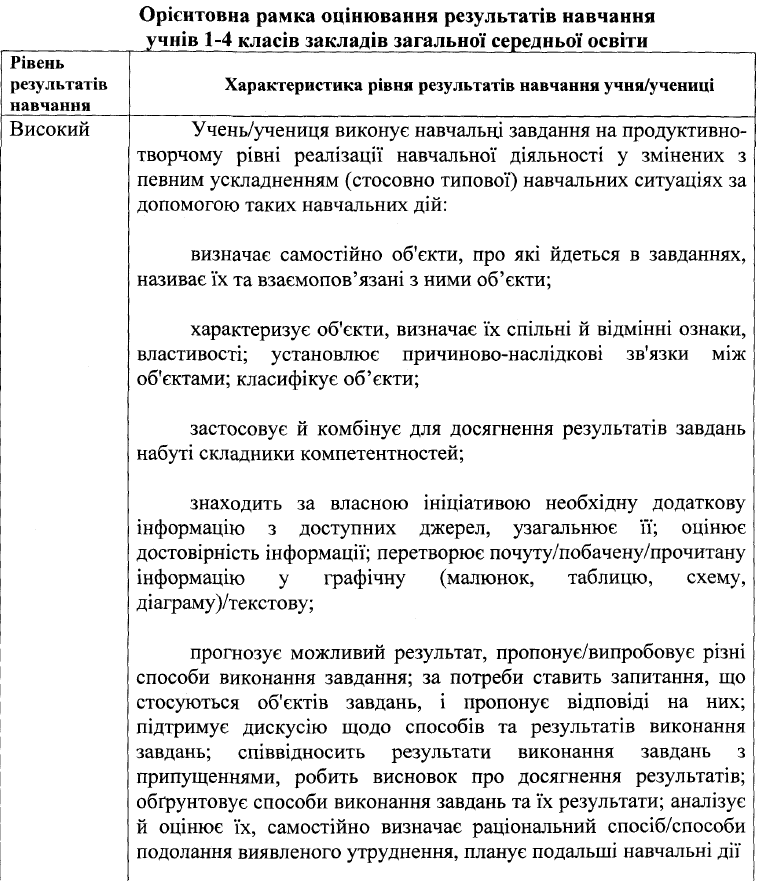 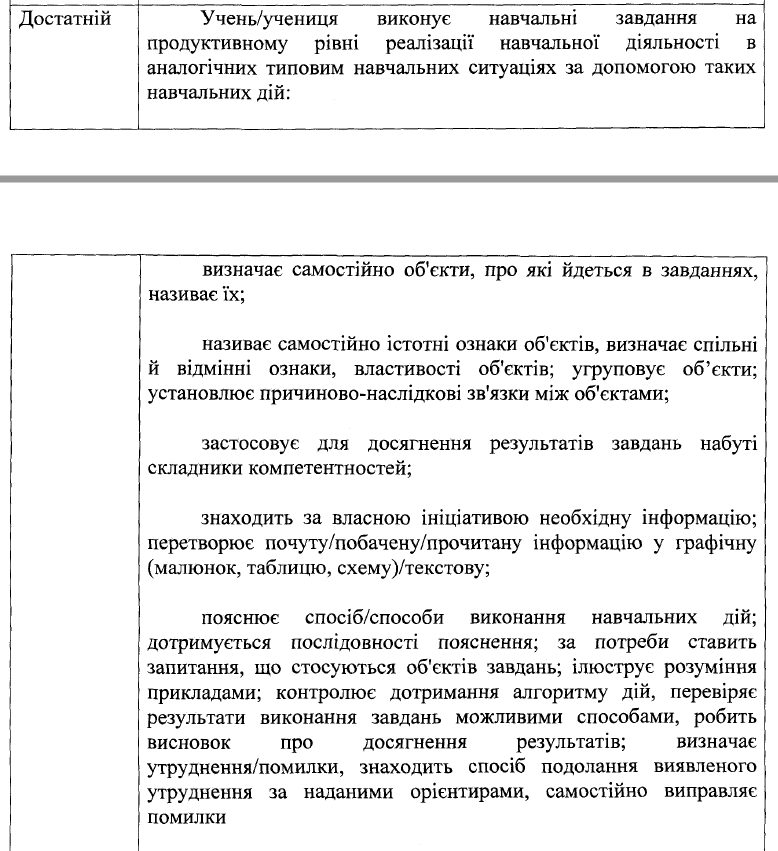 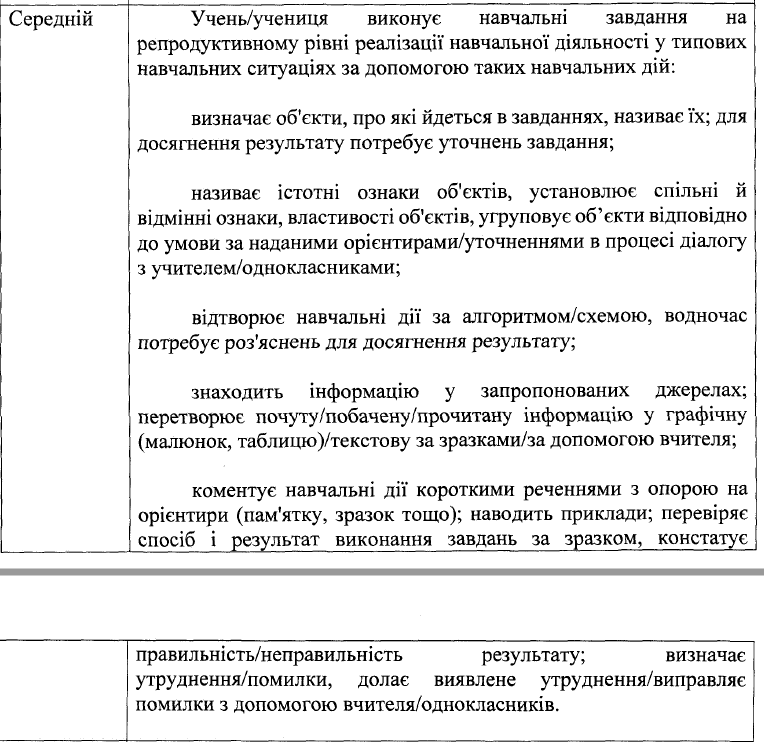 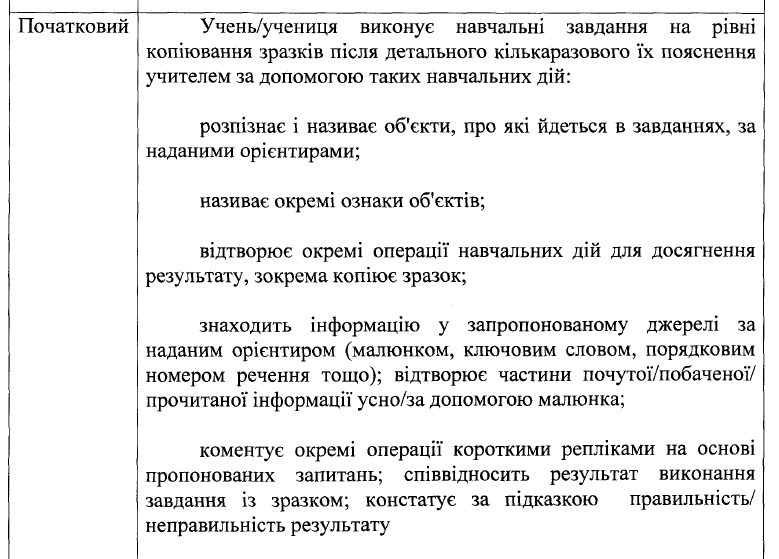 Додаток 3Критерії оцінювання навчальних досягнень учнів основної й старшої школиДодаток 4ВИМОГИ ДО ОБОВ’ЯЗКОВИХ РЕЗУЛЬТАТІВ НАВЧАННЯЗ УРАХУВАННЯМ КОМПЕТЕНТНІСТНОГО ПІДХОДУ ДО НАВЧАННЯ, В ОСНОВУ ЯКОГО ПОКЛАДЕНО КЛЮЧОВІ КОМПЕТЕНТНОСТІ:Метою навчання є сформовані компетентності. Вимоги до обов’язкових результатів навчання визначаються з урахуванням компетентністного підходу до навчання, в основу якого покладено ключові компетентності:Вільне володіння державною мовою, що передбачає уміння усно і письмово висловлювати свої думки, почуття, чітко та аргументовано пояснювати факти, а також любов до читання, відчуття краси слова, усвідомлення ролі мови для ефективного спілкування та культурного самовираження, готовність вживати українську мову як рідну в різних життєвих ситуаціях;Здатність спілкуватися рідною (у разі відмінності від державної) та іноземними мовами, що передбачає активне використання рідної мови в різних комунікативних ситуаціях, зокрема в побуті, освітньому процесі, культурному житті громади, можливість розуміти прості висловлювання іноземною мовою, спілкуватися нею у відповідних ситуаціях, оволодіння навичками міжкультурного спілкування;Математична компетентність, що передбачає виявлення простих математичних залежностей в навколишньому світі, моделювання процесів та ситуацій із застосуванням математичних відношень та вимірювань, усвідомлення ролі математичних знань та вмінь в особистому і суспільному житті людини;Компетентності у галузі природничих наук, техніки і технологій, що передбачають формування допитливості, прагнення шукати і пропонувати нові ідеї, самостійно чи в групі спостерігати та досліджувати, формулювати припущення і робити висновки на основі проведених дослідів, пізнавати себе і навколишній світ шляхом спостереження та дослідження;Інноваційність, що передбачає відкритість до нових ідей, ініціювання змін у близькому середовищі (клас, школа, громада тощо), формування знань, умінь, ставлень, що є основою компетентнісного підходу, забезпечують подальшу здатність успішно навчатися, провадити професійну діяльність, відчувати себе частиною спільноти і брати участь у справах громади;Екологічна компетентність, що передбачає усвідомлення основи екологічного природокористування, дотримання правил природоохоронної поведінки, ощадного використання природних ресурсів, розуміючи важливість збереження природи для сталого розвитку суспільства;Інформаційно-комунікаційна компетентність, що передбачає опанування основою цифрової грамотності для розвитку і спілкування, здатність безпечного та етичного використання засобів інформаційно-комунікаційної компетентності у навчанні та інших життєвих ситуаціях;Навчання впродовж життя, що передбачає опанування уміннями і навичками, необхідними для подальшого навчання, організацію власного навчального середовища, отримання нової інформації з метоюзастосування її для оцінювання навчальних потреб, визначення власних навчальних цілей та способів їх досягнення, навчання працювати самостійно і в групі;Громадянські та соціальні компетентності, пов’язані з ідеями демократії, справедливості, рівності, прав людини, добробуту та здорового способу життя, усвідомленням рівних прав і можливостей, що передбачають співпрацю з іншими особами для досягнення спільної мети, активність в житті класу і школи, повагу до прав інших осіб, уміння діяти в конфліктних ситуаціях, пов’язаних з різними проявами дискримінації, цінувати культурне розмаїття різних народів та ідентифікацію себе як громадянина України, дбайливе ставлення до власного здоров’я і збереження здоров’я інших людей, дотримання здорового способу життя;Культурна компетентність, що передбачає залучення до різних видів мистецької творчості (образотворче, музичне та інші види мистецтв) шляхом розкриття і розвитку природних здібностей, творчого вираження особистості;Підприємливість та фінансова грамотність, що передбачають ініціативність, готовність брати відповідальність за власні рішення, вміння організовувати свою діяльність для досягнення цілей, усвідомлення етичних цінностей ефективної співпраці, готовність до втілення в життя ініційованих ідей, прийняття власних рішень.Додаток 5КРИТЕРІЇ ОЦІНЮВАННЯ РОБОТИ ВЧИТЕЛЯДодаток 6КРИТЕРІЇ ВИЗНАЧЕННЯ ПРОФЕСІЙНОГО РОЗВИТКУТА ПІДВИЩЕННЯ КВАЛІФІКАЦІЇ ПЕДАГОГІЧНИХПРАЦІВНИКІВРезультати атестації педагогічного працівникаДодаток 7КРИТЕРІЇ ОЦІНЮВАННЯ РЕЗУЛЬТАТІВ ОСВІТНЬОЇ ДІЯЛЬНОСТІвизначення результатів освітньої діяльності на основі компетентнісного підходуДодаток 8Узагальнена таблиця критеріїв, індикаторів та інструментарію для оцінюванняосвітніх і управлінських процесів закладу загальної середньої освіти та внутрішньої системи забезпечення якості освітиРівні навчальнихдосягненьалиЗагальні критерії оцінювання навчальних досягнень учнівI.ПочатковийУчні розрізняють об'єкти вивченняI.ПочатковийУчні відтворюють незначну частину навчального матеріалу, мають нечіткі уявлення про об'єкт вивченняI.ПочатковийУчні відтворюють частину навчального матеріалу; з допомогою вчителя виконують елементарні завданняII.СереднійУчні з допомогою вчителя відтворюють основний навчальний матеріал, можуть повторити за зразком певну операцію, діюII.СереднійУчні відтворюють основний навчальний матеріал, здатні з помилками й неточностями дати визначення понять, сформулюватиправилоII.СереднійУчні виявляють знання й розуміння основних положень навчального матеріалу. Відповіді їх правильні, але недостатньо осмислені. Вміють застосовувати знання при виконанні завдань за зразкомIII.ДостатнійУчні правильно відтворюють навчальний матеріал, знають основоположні теорії і факти, вміють наводити окремі власніприклади на підтвердження певних думок, частково контролюють власні навчальні діїIII.ДостатнійЗнання учнів є достатніми. Учні застосовують вивчений матеріал у стандартних ситуаціях, намагаються аналізувати, встановлювати найсуттєвіші зв'язки і залежність між явищами, фактами, робити висновки, загалом контролюють власну діяльність. Відповіді їх логічні,хоч і мають неточностіIII.ДостатнійУчні добре володіють вивченим матеріалом, застосовують знання в стандартних ситуаціях, уміють аналізувати й систематизувати інформацію, використовують загальновідомі докази із самостійною і правильною аргументацієюIV.Високий0Учні мають повні, глибокі знання, здатні використовувати їх у практичній діяльності, робити висновки, узагальнення1Учні мають гнучкі знання в межах вимог навчальних програм, аргументовано використовують їх у різних ситуаціях, уміють знаходити інформацію та аналізувати її, ставити і розв'язувати проблеми2Учні мають системні, міцні знання в обсязі та в межах вимогнавчальних програм, усвідомлено використовують їх у стандартних та нестандартних ситуаціях. Уміють самостійно аналізувати, оцінювати, узагальнювати опанований матеріал, самостійно користуватися джерелами інформації, приймати рішенняІ. Професійний рівень діяльності вчителяІ. Професійний рівень діяльності вчителяІ. Професійний рівень діяльності вчителяІ. Професійний рівень діяльності вчителяКваліфікаційні категоріїКваліфікаційні категоріїКваліфікаційні категоріїКваліфікаційні категоріїКритеріїСпеціаліст другоїкатегоріїСпеціаліст першоїкатегоріїСпеціаліст вищоїкатегорії1.Знан ня теоретичних і практичних основ предметаВідповідає загальним вимогам, що висуваються до вчителя. Має глибокі знання зі свого предметаВідповідає вимогам, що висуваються до вчителя першої кваліфікаційноїкатегорії. Має глибокі та різнобічні знання зі свого предмета й суміжнихдисциплінВідповідає вимогам, що висуваються довчителя вищоїкваліфікаційної категорії. Має глибокі знання зі свого предмета і суміжнихдисциплін, які значноперевищують обсяг програми2.Знаннясучаснихдосягнень у методиціСлідкує за спеціальною іМетодичною літературою; прац ює за готовими методиками й програмами навчання; використовує прогресивні ідеї минулого і сучасності; умієсамостійно розробляти методику викладанняВолодіє методикамианалізу навчально-методичної роботи з предмета; варіює готові, розроблені іншимиметодики й програми; використовує програми й методики, спрямовані на розвиток особистості,інтелекту вносить у них (у разі потреби) корективиВолодіє методами науково-дослідницької,експериментальної роботи, використовує в роботі власні оригінальні програми й методики3.Умінняаналізувати своюдіяльністьБачить свої недоліки, прогалини і прорахунки в роботі, але при цьому незавжди здатний встановити причини їхньої появи.Здатний домагатися змін на краще на основі самоаналізу, однак покращення маютьнерегулярний характер іВиправляє допущені помилки і посилює позитивні моменти у своїй роботі, знаходить ефективні рішення.Усвідомлює необхідність систематичної роботи надсобою і активно включається в ті види діяльності, якісприяють формуваннюПрагне і вмієбачити свою діяльність збоку, об'єктивно й неупереджено оцінює та аналізує її, виділяючисильні і слабкі сторони. Свідомо намічає програму самовдосконалення, її мету,завдання, шляхи реалізаціїпоширюються лише на окремі ділянки роботипоширюються лише на окремі ділянки роботипотрібних якостейпотрібних якостей4.Знання нових педагогічних концепційЗнає сучасні технологіїнавчання й виховання; володіє набором варіативних методик і педагогічних технологій;здійснює їх вибір і застосовує відповідно до інших умовЗнає сучасні технологіїнавчання й виховання; володіє набором варіативних методик і педагогічних технологій;здійснює їх вибір і застосовує відповідно до інших умовУміє демонструвати напрактиці високий рівень володіння методиками; володіє однією із сучасних технологій розвиваючого навчання; творчо користується технологіями й програмамиУміє демонструвати напрактиці високий рівень володіння методиками; володіє однією із сучасних технологій розвиваючого навчання; творчо користується технологіями й програмамиРозробляє новіпедагогічні технології навчання й виховання, веде роботу з їх апробації, бере участь у дослідницькій,експериментальній діяльності5.Знання теорії педагогіки й вікової психології учняОрієнтується всучасних психолого- педагогічних концепціях навчання, але рідко застосовує їх у своїй практичнійдіяльності. Здатний приймати рішення в типових ситуаціяхОрієнтується всучасних психолого- педагогічних концепціях навчання, але рідко застосовує їх у своїй практичнійдіяльності. Здатний приймати рішення в типових ситуаціяхВільно орієнтується всучасних психолого- педагогічних концепціях навчання й виховання, використовує їх як основу у своїй практичній діяльності.Здатний швидко -й підсвідомо обрати оптимальне рішенняВільно орієнтується всучасних психолого- педагогічних концепціях навчання й виховання, використовує їх як основу у своїй практичній діяльності.Здатний швидко -й підсвідомо обрати оптимальне рішенняКористуєтьсярізними формами психолого-педагогічної діагностики й науковообґрунтованого прогнозування. Здатний передбачити розвитокподій і прийняти рішення в нестандартних ситуаціяхІІ. Результативність професійної діяльності вчителяІІ. Результативність професійної діяльності вчителяІІ. Результативність професійної діяльності вчителяІІ. Результативність професійної діяльності вчителяІІ. Результативність професійної діяльності вчителяІІ. Результативність професійної діяльності вчителяКритеріїСпеціалістдругої категоріїСпеціаліст першоїкатегоріїСпеціаліст першоїкатегоріїСпеціаліст вищоїкатегоріїСпеціаліст вищоїкатегорії1.Володінняспособами індивідуалізац ії навчанняВраховує у стосункахз учнями індивідуальні особливості їхнього розвитку, зді-йснюєдиференційований підхід з урахуванням темпів розвитку, нахилів та інтере- сів, стану здоров'я. Знаєметоди діагностики рівня інтелектуального й особис- тісного розвитку дітейУміло користуєтьсяелементами, засобами діагностики і корекціїіндивідуальних особливостей учнів під час реалізаціїдиференційованого підходу. Створює умови для розвитку талантів, розумових і фізичних здібностейУміло користуєтьсяелементами, засобами діагностики і корекціїіндивідуальних особливостей учнів під час реалізаціїдиференційованого підходу. Створює умови для розвитку талантів, розумових і фізичних здібностейСприяє пошуку,відбору і творчому розвитку обдарованих дітей. Уміє тримати в полі зору«сильних», «слабких» і«середніх» за рівнем знань учнів; працює заіндивідуальними планами з обдарованими і слабкимидітьмиСприяє пошуку,відбору і творчому розвитку обдарованих дітей. Уміє тримати в полі зору«сильних», «слабких» і«середніх» за рівнем знань учнів; працює заіндивідуальними планами з обдарованими і слабкимидітьми2.Умінняактивізувати пізнавальну діяльність учнівСтворює умови, щоформують мотив діяльності. Уміє захопити учнів своїм предметом, керувати колективною роботою,варіювати різноманітні методи й форми роботи.Стійкий інтерес до навчаль- ного предмета і високапізнавальна активність учнів поєднується з не дуже ґрунтовними знаннями, знедостатньо сформованими навичками учінняЗабезпечує успішнеформування системи знань на основі самоуправлінняпроцесом учіння. Уміє цікаво подати навчальний матеріал, активізувати учнів, збудивши в них інтерес до особистостейсамого предмета; уміло варіює форми і методи навчання.Міцні, ґрунтовні знання учнів поєднуються з високоюпізнавальною активністю і сформованими навичкамиЗабезпечує успішнеформування системи знань на основі самоуправлінняпроцесом учіння. Уміє цікаво подати навчальний матеріал, активізувати учнів, збудивши в них інтерес до особистостейсамого предмета; уміло варіює форми і методи навчання.Міцні, ґрунтовні знання учнів поєднуються з високоюпізнавальною активністю і сформованими навичкамиЗабезпечує залученнякожного школяра до процесу активного учіння. Стимулює внутрішню (мислительну)активність, пошуковудіяльність. Уміє ясно й чітко викласти навчальнийматеріал; уважний до рівня знань усіх учнів. Інтерес до навчального предмета в учнів поєднується з міцними знаннями і сформованими навичкамиЗабезпечує залученнякожного школяра до процесу активного учіння. Стимулює внутрішню (мислительну)активність, пошуковудіяльність. Уміє ясно й чітко викласти навчальнийматеріал; уважний до рівня знань усіх учнів. Інтерес до навчального предмета в учнів поєднується з міцними знаннями і сформованими навичками3.Робота з розвитку в учнівзагально- навчальних вмінь і навичок3.Робота з розвитку в учнівзагально- навчальних вмінь і навичокПрагне до формування навичок раціональної організації праціПрагне до формування навичок раціональної організації праціЦілеспрямовано й професійно формує в учнівуміння й навички раціональної організації навчальної праці(самоконтроль у навчанні, раціональне планування навчальної праці, належний темп читання, письма, обчислень). Дотримується єдиних вимог щодо усного іписемного мовлення: оформ- лення письмових робіт учнів у зошитах, щоденниках (грамо-тність, акуратність, каліграфія)Цілеспрямовано й професійно формує в учнівуміння й навички раціональної організації навчальної праці(самоконтроль у навчанні, раціональне планування навчальної праці, належний темп читання, письма, обчислень). Дотримується єдиних вимог щодо усного іписемного мовлення: оформ- лення письмових робіт учнів у зошитах, щоденниках (грамо-тність, акуратність, каліграфія)4.Рівень навченості учнів4.Рівень навченості учнівЗабезпечує стійкийпозитивний результат, ретельно вивчає критерії оцінювання, користується ними на практиці; об'єктивний в оцінюванні знань учнівЗабезпечує стійкийпозитивний результат, ретельно вивчає критерії оцінювання, користується ними на практиці; об'єктивний в оцінюванні знань учнівУчні демонструютьзнання теоретичних і практичних основ предмета; показують хороші результати за наслідками зрізів, перевірних робіт, екзаменівУчні демонструютьзнання теоретичних і практичних основ предмета; показують хороші результати за наслідками зрізів, перевірних робіт, екзаменівУчні реалізують своїінтелектуальні можливості чи близькі до цього; добре сприймають, засвоюють і відтворюють пройдений навчальний матеріал,демонструють глибокі, міцні знання теорії й навички розв'язування практичнихзавдань, здатні включитися всамостійний пізнавальний пошукІІІ. Комунікативна культураІІІ. Комунікативна культураІІІ. Комунікативна культураІІІ. Комунікативна культураІІІ. Комунікативна культураІІІ. Комунікативна культураІІІ. Комунікативна культураКритеріїСпеціалістдругої категоріїСпеціалістдругої категоріїСпеціаліст першоїкатегоріїСпеціаліст першоїкатегоріїСпеціаліст вищоїкатегоріїСпеціаліст вищоїкатегорії1.Комунікатив ні йорганізаторс ькі здібностіПрагне доконтактів з людьми. Не обмежує коло знайомих; відстоює власну думку; плануєсвою роботу, проте потенціал його нахилів не вирізняється високою стійкістюПрагне доконтактів з людьми. Не обмежує коло знайомих; відстоює власну думку; плануєсвою роботу, проте потенціал його нахилів не вирізняється високою стійкістюШвидко знаходитьдрузів, постійно прагне розширити коло своїх знайомих; допомагає близьким, друзям; проявляє ініціативу вспілкуванні; із задоволенням бере участь в організації громадських заходів; здатнийприйняти самостійне рішення в складній ситуації. Усе виконує за внутрішнім переконанням, ане з примусу. Наполегливий у діяльності, яка його приваблюєШвидко знаходитьдрузів, постійно прагне розширити коло своїх знайомих; допомагає близьким, друзям; проявляє ініціативу вспілкуванні; із задоволенням бере участь в організації громадських заходів; здатнийприйняти самостійне рішення в складній ситуації. Усе виконує за внутрішнім переконанням, ане з примусу. Наполегливий у діяльності, яка його приваблюєВідчуває потребу вкомунікативній і організаторській діяльності; швидко орієнтується в складних ситуаціях; невимушено почувається в новому колективі; ініціативний, у важких випадках віддає перевагу самостійним рішенням; відстоює власну думку й домагається її прийняття. Шукає такі справи, які б задовольнили його потребу в комунікації таорганізаторській діяльностіВідчуває потребу вкомунікативній і організаторській діяльності; швидко орієнтується в складних ситуаціях; невимушено почувається в новому колективі; ініціативний, у важких випадках віддає перевагу самостійним рішенням; відстоює власну думку й домагається її прийняття. Шукає такі справи, які б задовольнили його потребу в комунікації таорганізаторській діяльності2.Здатність до співпраці з учнямиВолодієвідомими в педагогіці прийомами переконливого впливу, але використовує їх без аналізу ситуаціїВолодієвідомими в педагогіці прийомами переконливого впливу, але використовує їх без аналізу ситуаціїОбговорює й аналізуєситуації разом з учнями і залишає за ними правоприймати власні рішення. Уміє сформувати громадську позицію учня, його реальнусоціальну поведінку й вчинки, світогляд і ставлення до учня, а також готовність до подальших виховних впливів учителяОбговорює й аналізуєситуації разом з учнями і залишає за ними правоприймати власні рішення. Уміє сформувати громадську позицію учня, його реальнусоціальну поведінку й вчинки, світогляд і ставлення до учня, а також готовність до подальших виховних впливів учителяВеде постійний пошук новихпри-йомів переконливого впливу йпередбачає їх можливе використа-ння в спілкуванні. Виховує вміннятолерантно ставитися До чужих поглядів. Уміє обґрунтовано кори- стуватися поєднанням методівнавчання й виховання, що дає змогу досягти хороших результатів при оптимальному докладанні розумових,вольових та емоційних зусиль учителя й учнівВеде постійний пошук новихпри-йомів переконливого впливу йпередбачає їх можливе використа-ння в спілкуванні. Виховує вміннятолерантно ставитися До чужих поглядів. Уміє обґрунтовано кори- стуватися поєднанням методівнавчання й виховання, що дає змогу досягти хороших результатів при оптимальному докладанні розумових,вольових та емоційних зусиль учителя й учнів3.Готовність до співпраці з колегамиВолодієадаптивним стилем поведінки, пе-дагогічного спілкуван- ня; намагається ство- рити навколо себе доб- розичливу обстановкуспівпраці з колегамиНамагається вибратистосовно кожного з колег такий спосіб поведінки, де найкраще поєднується індивідуальний підхід з утвердженням колективістських принципівмораліНеухильно дотримується професійної етики спілкування; у будь-якій ситуації координує свої дії з колегами4.Готовність до співпраці збатькамиВизначаєпедагогічні завдання з урахував-нням особливостей дітей і потреб сім'ї,систематичноспівпрацює з батькамиЗалучає батьків додіяльності; спрямованої настворення умов, сприятливих для розвитку їхніх дітей; формує в батьків пози-тивне ставлення до оволодіннязнаннями педагогіки,психологіїНалагоджує контакт ізсім'єю не тільки тоді, коли потрібна допомога батьків, апостійно, домагаючись відвертості, взаєморозуміння, чуйності5.Педагогічни й тактВолодієпедагогічним тактом, а деякі його порушення не познача-ються негативно на стосункахз учнямиСтосунки з дітьми будуєна довірі, повазі, вимогливості, справедливості6.Педагогічна культураЗнаєелементарні вимоги до мови, специфіку інтонацій у Мовленні, темпу мовленнядотриму-ється не завждиУміє чітко й логічновисловлювати думки в усній, письмовій та графічній формі. Має багатий словниковий запас, добру дикцію, правильну інтонаціюДосконало володіє своєюмовою, словом, професійною термінологією7.Створення комфортног омікроклімат уГлибоко віритьу великі можливості кожного учня. Створює сприятливийморально- психологічний клімат для кожної дитиниНаполегливо формуєморальні уявлення, поняття учнів, виховує почуттягуманності, співчуття, жалю, чуйності. Створює умови для розвитку талантів, розумових і фізичних здібностей, загальноїкультури особистостіСприяє пошуку, відбору ітворчому розвиткові обдарованих дітейСпрямування професійного зростанняРезультативністьРезультативністьРезультативністьСпрямування професійного зростанняСистемнезастосуванняЕпізодичність, стихійністьВідсутністьСамоосвіта:визначення напряму (теми, проблеми)саморозвитку;плансамоосвіти;самоаналіз освітньоїдіяльності; наявність професійного портфоліо;Забезпечення підвищеннякваліфікаціїчерез курсову перепідготовку.Участь у короткострокових формах підвищення кваліфікації:тренінгах,семінарах,семінарах-практикумах, семінарах- нарадах,Участь	у роботі	творчих	груп, методичних об’єднань учителів тощо.Публікації в педагогічних періодичних виданнях.Участь у сертифікаційних програмах.Участь у міжнародних освітніх програмах (E-Twining Plus,World SchoLar’sCup тощо).Стажування за кордоном.Визначення відповідності	педагогічного працівника  займаній посаді.Підтвердження кваліфікаційної	категорії,педагогічного звання.Присвоєння кваліфікаційної	категорії, педагогічного звання.Проходження сертифікації	педагогічного працівника.КомпетентністьОзнаки виявленняРезультатРезультатРезультатРезультатРезультатРезультатКомпетентність(критерій результативності)Системнезастосуванн яСистемнезастосуванн яЕпізо дич-ність,стихійністьЕпізо дич-ність,стихійністьВідсутністьВідсутністьІ. Фахова компетентність: здатність до реалізації функцій професійної діяльностіІ. Фахова компетентність: здатність до реалізації функцій професійної діяльностіІ. Фахова компетентність: здатність до реалізації функцій професійної діяльностіІ. Фахова компетентність: здатність до реалізації функцій професійної діяльностіІ. Фахова компетентність: здатність до реалізації функцій професійної діяльностіІ. Фахова компетентність: здатність до реалізації функцій професійної діяльностіІ. Фахова компетентність: здатність до реалізації функцій професійної діяльностіІ. Фахова компетентність: здатність до реалізації функцій професійної діяльностіПроектувальнаЗдатність визначати цілі (стратегічні,тактичні, оперативні)длядосягненнярезультатів.Здатність визначати цілі (стратегічні,тактичні, оперативні)длядосягненнярезультатів.ПроектувальнаПлануванняосвітньоїдіяльності.Плануванняосвітньоїдіяльності.ПроектувальнаРеалізація сучасних освітніх технологій під час проектування уроку.Реалізація сучасних освітніх технологій під час проектування уроку.ОрганізаційнаЗдатність	організовувати процеси.Здатність	організовувати процеси.ОрганізаційнаСтворенняумовдля досягненнярезультатів.Створенняумовдля досягненнярезультатів.ОрганізаційнаЗдатність		до	змістового	наповнення освітнього	середовища	відповідно	доЗдатність		до	змістового	наповнення освітнього	середовища	відповідно	довимогДержавних стандартівосвіти.вимогДержавних стандартівосвіти.ктивнаКонструСпроможністьдобирати доцільніметоди,форми,засоби педагогічної діяльностіСпроможністьдобирати доцільніметоди,форми,засоби педагогічної діяльностіктивнаКонструВмінняконструювати          освітні	заходи (навчальні заняття, виховні заходи, батьківські збори,тощо).Вмінняконструювати          освітні	заходи (навчальні заняття, виховні заходи, батьківські збори,тощо).Спроможністьдобирати, розроблятиметодичне забезпечення освітнього процесу.Спроможністьдобирати, розроблятиметодичне забезпечення освітнього процесу.ицькаДосліднЗдатність до організації та проведення експериментально- дослідницької роботи.Здатність до організації та проведення експериментально- дослідницької роботи.ицькаДосліднВивчення та впровадження передового педаг. досвіду.Вивчення та впровадження передового педаг. досвіду.ицькаДосліднУзагальненнявласного педагогічногодосвіду.Узагальненнявласного педагогічногодосвіду.ицькаДосліднНаявністьавторськихпрограм,посібників, методичнихрекомендацій.Наявністьавторськихпрограм,посібників, методичнихрекомендацій.Контро льно-аналітична (діагностична)Контро льно-аналітична (діагностична)Спроможність організовуватита проводитипроцедуриконтролю,визначати критеріальнуосновуСпроможність організовуватита проводитипроцедуриконтролю,визначати критеріальнуосновуКонтро льно-аналітична (діагностична)Контро льно-аналітична (діагностична)Використання	різнихвидів	і	форм діагностичних			робітдлямоніторингу/поточногоконтролюперебігуосвітньо го процесуВикористання	різнихвидів	і	форм діагностичних			робітдлямоніторингу/поточногоконтролюперебігуосвітньо го процесуивнаРефлексЗдатністьдосягнення.до	самоаналізу	освітньої діяльності, результатів, засобів їхивнаРефлексВизначенняшляхівкорегуванняосвітньої діяльності, покращення якості освітнього процесу тарезультатів.Визначенняшляхівкорегуванняосвітньої діяльності, покращення якості освітнього процесу тарезультатів.ІІ. Здатність до життєдіяльності в суспільстві, взаємодії та роботи в команді.ІІ. Здатність до життєдіяльності в суспільстві, взаємодії та роботи в команді.ІІ. Здатність до життєдіяльності в суспільстві, взаємодії та роботи в команді.ІІ. Здатність до життєдіяльності в суспільстві, взаємодії та роботи в команді.ІІ. Здатність до життєдіяльності в суспільстві, взаємодії та роботи в команді.ІІ. Здатність до життєдіяльності в суспільстві, взаємодії та роботи в команді.ІІ. Здатність до життєдіяльності в суспільстві, взаємодії та роботи в команді.наСоціальЗдатністьдотримуватись соціальних норм іправил.Здатністьдотримуватись соціальних норм іправил.наСоціальВміння виконувати різні функції в колективі, громадські доручення.Вміння виконувати різні функції в колективі, громадські доручення.наСоціальВміння попереджувати конфліктні ситуації,застосовувати технологіїрозв'язання конфліктів.Вміння попереджувати конфліктні ситуації,застосовувати технологіїрозв'язання конфліктів.Вміння працювати в команді.ІІІ. Здатність до розвитку культури особистості.ІІІ. Здатність до розвитку культури особистості.ІІІ. Здатність до розвитку культури особистості.ІІІ. Здатність до розвитку культури особистості.ІІІ. Здатність до розвитку культури особистості.Загально культурнаДотримання академічної доброчесності.Загально культурнаЗнання рідної мови, застосування норм мовної культури.Загально культурнаДотриманнямоделі толерантної поведінки стратегії конструктивної діяльності вумовах культурних,мовних, релігійнихта	інших від- мінностейміж учасниками освітнього процесу.IV. Здатність до збереження власного здоров’яIV. Здатність до збереження власного здоров’яIV. Здатність до збереження власного здоров’яIV. Здатність до збереження власного здоров’яIV. Здатність до збереження власного здоров’яЗдоров’язберігаючаЗастосування	навичок	здорового	способужиття.Здоров’язберігаючаЗапобігання та попередження професійного стресу тавигорання.V.Здатність до виконання громадянських обов’язків.V.Здатність до виконання громадянських обов’язків.V.Здатність до виконання громадянських обов’язків.V.Здатність до виконання громадянських обов’язків.V.Здатність до виконання громадянських обов’язків.ГромадянськаВиконання громадськихГромадянськаЗдатність використовувати способи діяльності й моделі поведінки, щовідповідають чинному законодавствуУкраїни.ГромадянськаЗдатність обґрунтовуватипозицію.VI. Здатність до пошуку, обробки, збереження і створення інформаційних ресурсівVI. Здатність до пошуку, обробки, збереження і створення інформаційних ресурсівVI. Здатність до пошуку, обробки, збереження і створення інформаційних ресурсівVI. Здатність до пошуку, обробки, збереження і створення інформаційних ресурсівVI. Здатність до пошуку, обробки, збереження і створення інформаційних ресурсівІнформаційнаЗастосування інформаційно- комунікаційних технологій в освітній діяльності.ІнформаційнаРаціональне використання програмнихзасобівЗдатність до обміну інформацією засобамиІКТІнформаційнаСпроможність до створення власного інформаційного поля (сайт, сторінка у соціальній мережі, блог).Критерії оцінюванняІндикатори оцінюванняМетоди збору інформаціїІнструментарій, що буде використано для оцінюванняРезультати оцінюванняРезультати оцінюванняРезультати оцінюванняРезультати оцінювання1234ПНапрям оцінювання 1. Освітнє середовище закладу освітиНапрям оцінювання 1. Освітнє середовище закладу освітиНапрям оцінювання 1. Освітнє середовище закладу освітиНапрям оцінювання 1. Освітнє середовище закладу освітиВимога 1.1. Забезпечення комфортних і безпечних умов навчання та праціВимога 1.1. Забезпечення комфортних і безпечних умов навчання та праціВимога 1.1. Забезпечення комфортних і безпечних умов навчання та праціВимога 1.1. Забезпечення комфортних і безпечних умов навчання та праці1.1.1.Приміщення і територія закладу освіти є безпечними та комфортними для навчання та праці1.1.1.1. Облаштування території закладу та розташування приміщень є безпечнимиСпостереження (освітнє середовище).Опитування(інтерв’ю з керівником)Форма спостереження за освітнім середовищем (питання 1-8 п. 1.1.1.1).Перелік питань для інтерв’ю з керівником (п. 1)1.1.1.Приміщення і територія закладу освіти є безпечними та комфортними для навчання та праці1.1.1.2. Узакладі освітизабезпечується комфортний повітряно- тепловий режим, належне освітлення, прибирання приміщень, облаштування та утримання туалетів, дотримання питного режиму1.1.1.1.Спостереження (освітнє середовище). Опитування (анкетування батьків, здобувачів освіти)Форма спостереження за освітнім середовищем (питання 1-7 п. 1.1.1.2).Анкета для батьків (п. 10).Анкета для учня/учениці (п. 5)1.1.1.Приміщення і територія закладу освіти є безпечними та комфортними для навчання та праці1.1.1.3. Узакладі освіти забезпечується раціональне використання приміщень ікомплектування класів (з урахуванням чисельності здобувачів освіти, їхособливих освітніх потреб, площі приміщень)1.1.1.3.Вивченнядокументації Спостереження (освітнє середовище).Опитування (інтерв'ю з керівником)Форма вивчення документації (п. 1.1.1.3).Форма спостереження за освітнім середовищем (питання 1-3 п. 1.1.1.3).Перелік питань для інтерв’ю з керівником (п. 2)1.1.1.Приміщення і територія закладу освіти є безпечними та комфортними для навчання та праці1.1.1.4. У закладі освіти є робочі (персональні робочі) місця дляпедагогічних працівників та облаштовані місця відпочинку для учасниківосвітнього процесу1.1.1.4.Спостереження (освітнєсередовище). Опитування (опитувальний аркушкерівника)Форма спостереження за освітнім середовищем (питання 1-2 п. 1.1.1.4).Опитувальний аркуш керівника (питання 5 п. 4.3)1.1.2. Заклад освіти забезпеченийнавчальними та іншими1.1.2.1. У закладі освіти є приміщення, необхідні для реалізації освітньої програми та забезпечення1.1.2.1. Спостереження (освітнє середовище).Вивчення документації. Опитування (інтерв’ю зФорма спостереження за освітнім середовищем (питання 1 п. 1.1.2.1).Форма вивчення документаціїприміщеннями звідповіднимобладнанням, щонеобхідні для реалізації освітньої програмиосвітнього процесукерівником)(п. 1.1.2.1).3. Перелік питань для інтерв’ю з керівником (п. 3)приміщеннями звідповіднимобладнанням, щонеобхідні для реалізації освітньої програми1.1.2.2. Частка навчальних кабінетів початкових класів, фізики, хімії, біології,інформатики, майстерень/кабінетів трудового навчання (обслуговуючої праці), спортивної та актової зал, інших кабінетів, які обладнані засобами навчання відповідно до вимог законодавства та освітньої програми1.1.2.2.Спостереження (освітнє середовище).Вивчення документації.Опитування (інтерв’ю з керівником)Форма спостереження за освітнімсередовищем (питання 1 п. 1.1.2.2).Форма вивчення документації (п. 1.1.2.2).Перелік питань для інтерв’ю з керівником(п. 5)1.1.3. Здобувачіосвіти та працівники закладу освіти обізнані з вимогами охорони праці, безпеки життєдіяльності, пожежної безпеки,правилами поведінки в умовах надзвичайнихситуацій і дотримуються їх1.1.3.1. Узакладі освітипроводяться навчання/інструктажі з охорони праці, безпеки життєдіяльності, пожежної безпеки, правил поведінки в умовах надзвичайних ситуацій1.1.3.1.Вивчення документації. Опитування (інтерв’ю з керівником, анкетування здобувачів освіти,педагогічних працівників)Форма вивчення документації(п 1.1.3.1).Перелік питань для інтерв’ю з керівником(п. 4).Анкета для учня/учениці (п. 7).Анкета для педагогічних працівників(п. 26)1.1.3. Здобувачіосвіти та працівники закладу освіти обізнані з вимогами охорони праці, безпеки життєдіяльності, пожежної безпеки,правилами поведінки в умовах надзвичайнихситуацій і дотримуються їх1.1.3.2. Учасники освітньогопроцесу дотримуються вимог щодо охорони праці, безпеки життєдіяльності,пожежної безпеки, правил поведінки1.1.3.2.Спостереження (освітнє середовище,навчальне заняття)Форма спостереження за освітнімсередовищем (питання 1, 2 п. 1.1.3.2).Форма спостереження за навчальним заняттям*1.1.4. Працівникиобізнані з правилами поведінки в разінещасного випадку зі здобувачами освіти та працівниками закладу освіти чи раптового погіршення їх стану здоров’я і вживають необхідних заходів у таких ситуаціях1.1.4.1. У закладі освіти проводятьсянавчання/інструктажі педагогічних працівників з питань надання домедичної допомоги, реагування на випадки травмування або погіршення самопочуття здобувачів освіти та працівників під час освітнього процесу1.1.4.1.Вивчення документації.Опитування (інтерв’ю із заступником керівника,анкетування педагогічних працівників)Форма вивчення документації(п. 1.1.4.1).Перелік питань для інтерв’ю із заступником керівника (п. 24).Анкета для педагогічних працівників(п. 26)1.1.4. Працівникиобізнані з правилами поведінки в разінещасного випадку зі здобувачами освіти та працівниками закладу освіти чи раптового погіршення їх стану здоров’я і вживають необхідних заходів у таких ситуаціях1.1.4.2. Уразі нещасного випадкупедагогічні працівники та керівництво закладу діють у встановленому законодавством порядку1.1.4.2.Вивчення документації.Опитування (інтерв’ю з керівником, анкетуванняпедагогічних працівниківФорма вивчення документації(п. 1.1.4.2.).Перелік питань для інтерв’ю з керівником(п. 4).Анкета для педагогічних працівників(п. 27)1.1.5. У закладіосвіти створюються умови для харчування здобувачів освіти і працівників1.1.5.1. Організація харчування узакладі освіти сприяє формуванню культури здорового харчування у здобувачів освіти1.1.5.1.Вивчення документації.Спостереження (освітнє середовище)Форма вивчення документації(п. 1.1.5.1).Форма спостереження за освітнім середовищем (питання 1-4 п. 1.1.5.1)1.1.5. У закладіосвіти створюються умови для харчування здобувачів освіти і працівників1.1.5.2. Частка учасниківосвітнього процесу, які задоволені1.1.5.2.Опитування (інтерв’ю1. Перелік питань для інтерв’ю зкерівником (п. 9).умовами харчуванняумовами харчуванняз керівником, анкетуваннябатьків, здобувачів освіти, педагогічних працівників)Анкета для батьків (п. п. 11 - 13).Анкета для учня/учениці (п. 6).Анкета для педагогічних працівників( п. 19)1.1.6. Узакладі освіти створюються умови для безпечного використання мережі Інтернет, в учасників освітнього процесуформуються навички безпечної поведінки в Інтернеті1.1.6.1. У закладі освітизастосовуються технічні засоби та інші інструменти контролю за безпечним користуванням мережею Інтернет1.1.6.1. У закладі освітизастосовуються технічні засоби та інші інструменти контролю за безпечним користуванням мережею Інтернет1.1.6.1.Спостереження (освітнє середовище).Опитування (інтерв'ю з керівником)Форма спостереження за освітнім середовищем (запитання 1, 2 п. 1.1.6.1).Перелік питань для інтерв’ю з керівником (п. 8)1.1.6. Узакладі освіти створюються умови для безпечного використання мережі Інтернет, в учасників освітнього процесуформуються навички безпечної поведінки в Інтернеті1.1.6.2. Учасники освітньогопроцесу поінформовані закладом освіти щодо безпечного використання мережі Інтернет1.1.6.2. Учасники освітньогопроцесу поінформовані закладом освіти щодо безпечного використання мережі Інтернет1.1.6.2.Опитування(анкетування здобувачів освіти, батьків)Анкета для учня/учениці (п. 20).Анкета для батьків (питання 3, 4 п. 14)1.1.7. У закладіосвіти застосовуються підходи для адаптації таінтеграції здобувачів освіти до освітнього процесу, професійної адаптації працівників1.1.7.1. У закладі освітиналагоджено систему роботи з адаптації та інтеграції здобувачів освіти доосвітнього процесу1.1.7.1. У закладі освітиналагоджено систему роботи з адаптації та інтеграції здобувачів освіти доосвітнього процесу1.1.7.1.Опитування (опитувальний аркуш керівника, інтерв'ю із заступникомкерівника, практичним психологом / соціальнимпедагогом), анкетування батьків)Опитувальний аркуш керівника (п. 4.5.).Перелік питань для інтерв’ю із заступником керівника (п. 30).Перелік питань для інтерв’ю з практичним психологом/соціальним педагогом (п. 12).Анкета для батьків (п. 3)1.1.7. У закладіосвіти застосовуються підходи для адаптації таінтеграції здобувачів освіти до освітнього процесу, професійної адаптації працівників1.1.7.2. Закладосвіти сприяєадаптації педагогічних працівників до професійної діяльності1.1.7.2. Закладосвіти сприяєадаптації педагогічних працівників до професійної діяльності1.1.7.2.Опитування (інтерв’ю із заступником керівника,практичнимпсихологом/соціальним педагогом,анкетуванняпедагогічних працівників)Перелік питань для інтерв’ю іззаступником керівника (п. 32).Перелік питань для інтерв’ю зпрактичним психологом/соціальним педагогом (п. 12).Анкета для педагогічних працівників (питання 6 п. 18)У цілому за вимогою 1.1:У цілому за вимогою 1.1:У цілому за вимогою 1.1:У цілому за вимогою 1.1:У цілому за вимогою 1.1:Вимога 1.2. Створення освітнього середовища, вільного від будь-яких форм насильства та дискримінаціїВимога 1.2. Створення освітнього середовища, вільного від будь-яких форм насильства та дискримінаціїВимога 1.2. Створення освітнього середовища, вільного від будь-яких форм насильства та дискримінаціїВимога 1.2. Створення освітнього середовища, вільного від будь-яких форм насильства та дискримінаціїВимога 1.2. Створення освітнього середовища, вільного від будь-яких форм насильства та дискримінаціїВимога 1.2. Створення освітнього середовища, вільного від будь-яких форм насильства та дискримінаціїВимога 1.2. Створення освітнього середовища, вільного від будь-яких форм насильства та дискримінаціїВимога 1.2. Створення освітнього середовища, вільного від будь-яких форм насильства та дискримінаціїВимога 1.2. Створення освітнього середовища, вільного від будь-яких форм насильства та дискримінації1.2.1. Заклад освіти планує та реалізуєдіяльність щодозапобігання будь-яким проявам дискримінації, булінгу в закладі1.2.1. Заклад освіти планує та реалізуєдіяльність щодозапобігання будь-яким проявам дискримінації, булінгу в закладі1.2.1.1. У закладі освіти розроблено план заходів із запобігання та протидії булінгу1.2.1.1.Вивчення документації.Опитування (інтерв’ю з керівником, із заступникомкерівника, практичним психологом/ соціальним педагогом, представникомучнівського самоврядування)Форма вивчення документації (п. 1.2.1.1).Перелік питань для інтерв’ю з керівником (п. 11).Перелік питань для інтерв’ю із заступником керівника (п. 26).Перелік питань для інтерв’ю зпрактичним психологом/соціальним педагогом (п. 2).Перелік питань для інтерв’ю зпредставником учнівського самоврядування (п. 6)1.2.1. Заклад освіти планує та реалізуєдіяльність щодозапобігання будь-яким проявам дискримінації, булінгу в закладі1.2.1. Заклад освіти планує та реалізуєдіяльність щодозапобігання будь-яким проявам дискримінації, булінгу в закладі1.2.1.2. У закладі освіти1.2.1.2.Вивченнядокументації.1. Форма вивчення документаціїреалізуються заходи із запобіганняпроявам дискримінаціїОпитування (інтерв’ю зпрактичним психологом/ соціальним педагогом, анкетування батьків,педагогічних працівників, здобувачів освіти)(п. 1.2.1.2).2. Перелік питань для інтерв’ю зпрактичним психологом/соціальним педагогом (п. 3).Анкета для батьків (питання 1, 2 п. 14).Анкета для педагогічних працівників (п.21).Анкета для учня/учениці (п. 10)1.2.1.3. Частка здобувачівосвіти і педагогічних працівників, які вважають освітнє середовище безпечним і психологічно комфортним1.2.1.3. Опитування(інтерв’ю з практичним психологом/ соціальним педагогом, анкетування здобувачів освіти, педагогічних працівників, батьків)Перелік питань для інтерв’ю зпрактичним психологом/соціальним педагогом (п. 10).Анкета для учня/учениці (п. п. 1, 2,9).Анкета для педагогічних працівників (п. 15).Анкета для батьків (п. п.  1, 2)1.2.1.4. Керівництво тапедагогічні працівники закладу освіти проходять навчання, ознайомлюються з нормативно-правовими документами щодо виявлення ознак булінгу, іншогонасильства та запобігання йому1.2.1.4.Опитування (інтерв'ю із заступником керівника,анкетування педагогічних працівників)Перелік питань для інтерв’ю іззаступником керівника (п. 26).Анкета для педагогічних працівників(п. 23)1.2.1.5. Заклад освітиспівпрацює з представниками правоохоронних органів, іншимифахівцями з запитань запобігання та протидії булінгу1.2.1.5.Опитування (інтерв’ю із заступником керівника,анкетування педагогічних працівників)Перелік питань для інтерв’ю іззаступником керівника (п. 27).Анкета для педагогічних працівників(п. 23)1.2.2. Правила поведінки учасників освітнього процесу в закладі освітизабезпечуютьдотримання етичних норм, повагу до гідності, прав і свобод людини1.2.2.1. У закладі освітиоприлюднені правила поведінки,спрямовані на формування позитивної мотивації у поведінці учасниківосвітнього процесу та реалізаціюпідходу, заснованого на правах людини1.2.2.1.Вивчення документації. Опитування (інтерв’ю із заступником керівника)Форма вивчення документації(п. 1.2.2.1).Перелік питань для інтерв’ю із заступником керівника (п. 30)1.2.2. Правила поведінки учасників освітнього процесу в закладі освітизабезпечуютьдотримання етичних норм, повагу до гідності, прав і свобод людини1.2.2.2. Частка учасниківосвітнього процесу, ознайомлених із правилами поведінки у закладі освіти1.2.2.2.Опитування (анкетування батьків, здобувачів освіти, педагогічних працівників)Анкета для батьків (п.16).Анкета для учня/учениці (п. 17).Анкета для педагогічних працівників(п. 20)1.2.2. Правила поведінки учасників освітнього процесу в закладі освітизабезпечуютьдотримання етичних норм, повагу до гідності, прав і свобод людини1.2.2.3. Учасники освітнього процесу дотримуються прийнятих узакладі освіти правил поведінки1.2.2.3.Спостереження (освітнє середовище).Опитування (інтерв'ю з представником учнівськогосамоврядування, практичнимФорма спостереження за освітнім середовищем (питання 1, 2 п. 1.2.2.3).Перелік питань для інтерв’ю зпредставником учнівського самоврядування (п.психологом/ соціальнимпедагогом)7).3. Перелік питань для інтерв’ю зпрактичним психологом/соціальним педагогом (п. 6)1.2.3. Керівник та заступники керівника (далі – керівництво) закладу освіти, педагогічні працівникипротидіють булінгу, іншому насильству,дотримуються порядку реагування на їх прояви1.2.3.1. З метою запобіганнярізним проявам насильства (у закладі освіти та/або вдома) здійснюється аналіз причинвідсутності здобувачів освіти на заняттях та вживаються відповідні заходи1.2.3.1.Вивчення документації.Опитування (інтерв’ю із заступником керівника)Форма вивчення документації (п. 1.2.3.1).Перелік питань для інтерв’ю із заступником керівника (п. 25)1.2.3. Керівник та заступники керівника (далі – керівництво) закладу освіти, педагогічні працівникипротидіють булінгу, іншому насильству,дотримуються порядку реагування на їх прояви1.2.3.2. Заклад освіти реагує назвернення про випадки булінгу1.2.3.2.Вивчення документації.Опитування (інтерв’ю із заступником керівника, практичним психологом/ соціальним педагогом,представником учнівського самоврядування, анкетування батьків, здобувачів освіти, педагогічних працівників)Форма вивчення документації(п. 1.2.3.2).Перелік питань для інтерв’ю із заступником керівника (п. 26).Перелік питань для інтерв’ю зпрактичним психологом/соціальним педагогом (п.п. 4).Анкета для батьків (п. 15).Анкета для учня/учениці (п. п. 11 - 13).Анкета для педагогічних працівників(п. 22)1.2.3. Керівник та заступники керівника (далі – керівництво) закладу освіти, педагогічні працівникипротидіють булінгу, іншому насильству,дотримуються порядку реагування на їх прояви1.2.3.3. Психологічна служба (практичний психолог, соціальний педагог) закладу освіти здійснює системну роботу з виявлення, реагування та запобіганнябулінгу, іншому насильству(діагностування, індивідуальна робота, тренінгові заняття)1.2.3.3.Опитування(інтерв’ю з практичним психологом/ соціальнимпедагогом)Перелік питань для інтерв’ю зпрактичним психологом/соціальним педагогом (п. 3)1.2.3. Керівник та заступники керівника (далі – керівництво) закладу освіти, педагогічні працівникипротидіють булінгу, іншому насильству,дотримуються порядку реагування на їх прояви1.2.3.4. Частка здобувачів освіти (втому числі із соціально-вразливих груп), які в разі потреби отримують у закладі освіти психолого-соціальну підтримку1.2.3.4.Опитування (інтерв’ю з психологом/ соціальнимпедагогом)Перелік питань для інтерв’ю зпрактичним психологом/соціальним педагогом (п. 7)1.2.3. Керівник та заступники керівника (далі – керівництво) закладу освіти, педагогічні працівникипротидіють булінгу, іншому насильству,дотримуються порядку реагування на їх прояви1.2.3.5. Заклад освіти у випадку виявлення фактів булінгу та іншого насильства повідомляє органи та служби у справах дітей, правоохоронні органи1.2.3.5.Вивчення документації.Опитування (опитувальний аркуш керівника,інтерв’ю із заступником керівника, практичним психологом/ соціальнимпедагогом)Форма вивчення документації (п. 1.2.3.5).Опитувальний аркуш керівника (п.4.7).Перелік питань для інтерв’ю із заступником керівника (п. 28).Перелік питань для інтерв’ю зпрактичним психологом/соціальним педагогом (п. 8)У цілому за вимогою 1.2:У цілому за вимогою 1.2:У цілому за вимогою 1.2:У цілому за вимогою 1.2:Вимога 1.3. Формування інклюзивного, розвивального та мотивуючого до навчання освітнього просторуВимога 1.3. Формування інклюзивного, розвивального та мотивуючого до навчання освітнього просторуВимога 1.3. Формування інклюзивного, розвивального та мотивуючого до навчання освітнього просторуВимога 1.3. Формування інклюзивного, розвивального та мотивуючого до навчання освітнього просторуВимога 1.3. Формування інклюзивного, розвивального та мотивуючого до навчання освітнього просторуВимога 1.3. Формування інклюзивного, розвивального та мотивуючого до навчання освітнього просторуВимога 1.3. Формування інклюзивного, розвивального та мотивуючого до навчання освітнього просторуВимога 1.3. Формування інклюзивного, розвивального та мотивуючого до навчання освітнього простору1.3.1.Приміщення та територія закладу освіти облаштовується з урахуванням принципів універсальногодизайну та/або розумного пристосування1.3.1.1.У закладі освіти забезпечується архітектурнадоступність території та будівлі1.3.1.1.Спостереження (освітнє середовище)Форма спостереження за освітнім середовищем (питання 1 - 2 п. 1.3.1.1)1.3.1.Приміщення та територія закладу освіти облаштовується з урахуванням принципів універсальногодизайну та/або розумного пристосування1.3.1.2. Узакладі освіти приміщення (туалети, їдальня, облаштування коридорів,навчальних кабінетів) і територія (доріжки, ігрові, спортивнімайданчики) адаптовані до використання всіма учасниками освітнього процесу1.3.1.2.Спостереження (освітнє середовище).Опитування (інтерв'ю з керівником)Форма спостереження за освітнім середовищем (питання 1 - 4 п. 1.3.1.2).Перелік питань для інтерв’ю з керівником (п. 6)1.3.1.Приміщення та територія закладу освіти облаштовується з урахуванням принципів універсальногодизайну та/або розумного пристосування1.3.1.3. Узакладі освіти наявніта використовуються ресурсна кімната, дидактичні засоби для осіб зособливими освітніми потребами1.3.1.3.Спостереження (освітнє середовище, навчальне заняття).Опитування (опитувальний аркуш керівника, інтерв'ю зпрактичним психологом/ соціальним педагогом)Форма спостереження освітнімсередовищем (п. 1-3 п. 1.3.1.3).Форма спостереження за навчальним заняттям (питання 7 п. 7).Опитувальний аркуш керівника (п.4.9).Перелік питань для інтерв’ю зпрактичним психологом/соціальним педагогом) (п. 15)1.3.2. Узакладі освіти застосовуються методики та технології роботи з дітьми з особливими освітніми потребами1.3.2.1. Заклад освітизабезпечений асистентом вчителя, практичним психологом, вчителем-дефектологом, іншими фахівцями для реалізації інклюзивного навчання (у разі потреби)1.3.2.1.Вивчення документації.Опитування (інтерв’ю із заступником керівника)Форма вивчення документації (п. 1.3.2.1).Перелік питань для інтерв’ю із заступником керівника (п. 3)1.3.2. Узакладі освіти застосовуються методики та технології роботи з дітьми з особливими освітніми потребами1.3.2.2. У закладі освітизабезпечується корекційнаспрямованість освітнього процесу(у разі потреби)1.3.2.2. Спостереження(навчальне заняття).Опитування (інтерв’ю із заступником керівника, практичним психологом/соціальним педагогом)Форма спостереження за навчальнимзаняттям (питання 5 п.7).Перелік питань для інтерв’ю із заступником керівника (п. 3).Перелік питань для інтерв’ю з практичним психологом/соц. педагогом) (п. п. 13, 14)1.3.2. Узакладі освіти застосовуються методики та технології роботи з дітьми з особливими освітніми потребами1.3.2.3. Педагогічні працівникизастосовують форми, методи, прийоми роботи з дітьми з особливимиосвітніми потребами1.3.2.3.Спостереження (навчальне заняття)Форма спостереження за навчальнимзаняттям (питання 1-4 п. 7)1.3.2. Узакладі освіти застосовуються методики та технології роботи з дітьми з особливими освітніми потребами1.3.2.4. Узакладі освітиналагоджено співпрацю педагогічних працівників з питань навчання дітей з1.3.2.4.Вивчення документації.Форма вивчення документації (п. 1.3.2.4).Перелік питань для інтерв’ю ізособливими освітніми потребами(створення команди психолого-педагогічного супроводу, розроблення індивідуальної програми розвитку)Опитування(інтерв’ю із заступником керівника, практичним психологом/ соціальнимпедагогом)заступником керівника (п. 3).3. Перелік питань для інтерв’ю з практичним психологом/соціальним педагогом (п.п. 13, 16)1.3.3. Заклад освіти взаємодіє збатьками дітей з особливими освітніми потребами, фахівцями інклюзивно-ресурсного центру, залучає їх до необхідної підтримкидітей під час здобуття освіти1.3.3.1. У закладі освіти індивідуальна програма розвитку розроблена за участі батьків тастворені умови для залученняасистента дитини в освітній процес1.3.3.1.Вивчення документації.Опитування(інтерв’ю із заступником керівника)Форма вивчення документації (п. 1.3.3.1).Перелік питань для інтерв’ю із заступником керівника (п. 5)1.3.3. Заклад освіти взаємодіє збатьками дітей з особливими освітніми потребами, фахівцями інклюзивно-ресурсного центру, залучає їх до необхідної підтримкидітей під час здобуття освіти1.3.3.2. Заклад освітиспівпрацює з інклюзивно-ресурснимцентром щодо психолого-педагогічного супроводу дітей з особливимиосвітніми потребами1.3.3.2.Вивчення документації.Опитування (інтерв'ю із заступником керівника,практичним психологом (соціальним педагогом)Форма вивчення документації (п. 1.3.3.2).Перелік питань для інтерв’ю із заступником керівника (п. п. 3, 6).Перелік питань для інтерв’ю з практичним психологом/соціальнимпедагогом (п. 17)1.3.4. Освітнєсередовище мотивує здобувачів освіти до оволодіння ключовими компетентностями та наскрізними уміннями, ведення здорового способу життя1.3.4.1. У закладі освітиформуються навички здоровогоспособу життя (харчування, гігієна, фізична активність) та екологічнодоцільної поведінки у здобувачів освіти1.3.4.1.Спостереження (навчальне заняття)Форма спостереження за навчальнимзаняттям (п. 1)1.3.4. Освітнєсередовище мотивує здобувачів освіти до оволодіння ключовими компетентностями та наскрізними уміннями, ведення здорового способу життя1.3.4.2. Простір закладу освіти, обладнання, засоби навчання сприяють формуванню ключовихкомпетентностей та наскрізних умінь здобувачів освіти1.3.4.2.Спостереження (освітнє середовище). Опитування (анкетування здобувачів освіти)Форма спостереження за освітнім середовищем (питання 1 - 2 п. 1.3.4.2).Анкета для учня/учениці (п. 8)1.3.5. У закладі освіти створено простір інформаційноївзаємодії та соціально- культурної комунікації учасників освітнього процесу (бібліотека,інформаційно- ресурсний центр тощо)1.3.5.1. Простір і ресурсибібліотеки/інформаційно-ресурсного центру використовуються дляіндивідуальної, групової, проектної та іншої роботи у рамках освітнього процесу, різних форм комунікаціїучасників освітнього процесу1.3.5.1. Спостереження (освітнє середовище).Опитування (інтерв’ю з керівником, анкетування здобувачів освіти)Форма спостереження за освітнім середовищем (питання 1-2 п. 1.3.5.1).Перелік питань для інтерв’ю з керівником (п. 7).Анкета для учня/учениці (п. 32)1.3.5. У закладі освіти створено простір інформаційноївзаємодії та соціально- культурної комунікації учасників освітнього процесу (бібліотека,інформаційно- ресурсний центр тощо)1.3.5.2. Ресурсибібліотеки/інформаційно-ресурсного центру використовуються для1.3.5.2.Опитування (інтерв'ю з керівником).Перелік питань для інтерв’ю з керівником (п. 7).Анкета для учня/учениці (п. 32)формування інформаційно-комунікаційної компетентності здобувачів освітиОпитування(анкетування здобувачів освіти)У цілому за вимогою 1.3:У цілому за вимогою 1.3:У цілому за вимогою 1.3:У цілому за вимогою 1.3:У цілому за вимогою 1.3:Загалом за напрямом І. Освітнє середовище закладу освітиЗагалом за напрямом І. Освітнє середовище закладу освітиЗагалом за напрямом І. Освітнє середовище закладу освітиЗагалом за напрямом І. Освітнє середовище закладу освітиЗагалом за напрямом І. Освітнє середовище закладу освітиНапрям 2. Система оцінювання здобувачів освітиНапрям 2. Система оцінювання здобувачів освітиНапрям 2. Система оцінювання здобувачів освітиНапрям 2. Система оцінювання здобувачів освітиНапрям 2. Система оцінювання здобувачів освітиНапрям 2. Система оцінювання здобувачів освітиНапрям 2. Система оцінювання здобувачів освітиНапрям 2. Система оцінювання здобувачів освітиНапрям 2. Система оцінювання здобувачів освітиВимога 2.1. Наявність відкритої, прозорої і зрозумілої для здобувачів освіти системи оцінювання їх навчальних досягненьВимога 2.1. Наявність відкритої, прозорої і зрозумілої для здобувачів освіти системи оцінювання їх навчальних досягненьВимога 2.1. Наявність відкритої, прозорої і зрозумілої для здобувачів освіти системи оцінювання їх навчальних досягненьВимога 2.1. Наявність відкритої, прозорої і зрозумілої для здобувачів освіти системи оцінювання їх навчальних досягненьВимога 2.1. Наявність відкритої, прозорої і зрозумілої для здобувачів освіти системи оцінювання їх навчальних досягненьВимога 2.1. Наявність відкритої, прозорої і зрозумілої для здобувачів освіти системи оцінювання їх навчальних досягненьВимога 2.1. Наявність відкритої, прозорої і зрозумілої для здобувачів освіти системи оцінювання їх навчальних досягненьВимога 2.1. Наявність відкритої, прозорої і зрозумілої для здобувачів освіти системи оцінювання їх навчальних досягненьВимога 2.1. Наявність відкритої, прозорої і зрозумілої для здобувачів освіти системи оцінювання їх навчальних досягнень2.1.1. Здобувачі освіти отримують відпедагогічних працівників інформацію про критерії, правила та процедури оцінювання навчальних досягнень2.1.1. Здобувачі освіти отримують відпедагогічних працівників інформацію про критерії, правила та процедури оцінювання навчальних досягнень2.1.1.1. Узакладіоприлюднюються критерії, правила та процедури оцінюваннянавчальних досягнень2.1.1.1.Вивчення документації.Спостереження (навчальне заняття).Опитування (інтерв'ю із заступником керівника, анкетування батьків, здобувачів освіти, педагогічних працівників)Форма вивчення документації (п. 2.1.1.1).Форма спостереження за навчальним заняттям (питання 2 п. 3).Перелік питань для інтерв’ю із заступником керівника (п. 18).Анкета для батьків (п. 6).Анкета для учня/учениці (п. 22).Анкета для педагогічних працівників (п. 9)2.1.1. Здобувачі освіти отримують відпедагогічних працівників інформацію про критерії, правила та процедури оцінювання навчальних досягнень2.1.1. Здобувачі освіти отримують відпедагогічних працівників інформацію про критерії, правила та процедури оцінювання навчальних досягнень2.1.1.2. Частка здобувачівосвіти, які в закладі освіти отримують інформацію про критерії, правила і процедури оцінювання навчальнихдосягнень2.1.1.2.Опитування(анкетування здобувачів освіти)Анкета для учня/учениці (п. 24)2.1.2. Системаоцінювання в закладі освіти сприяє реалізаціїкомпетентнісного підходу до навчання2.1.2. Системаоцінювання в закладі освіти сприяє реалізаціїкомпетентнісного підходу до навчання2.1.2.1. Частка педагогічнихпрацівників, які застосовують систему оцінювання, спрямовану на реалізацію компетентнісного підходу2.1.2.1.Спостереження (навчальне заняття)Форма спостереження за навчальним заняттям (п. 3)2.1.3. Здобувачіосвіти вважають оцінювання результатів навчання справедливим і об’єктивним2.1.3. Здобувачіосвіти вважають оцінювання результатів навчання справедливим і об’єктивним2.1.3.1. Частка здобувачівосвіти, які вважають оцінюваннярезультатів їх навчання у закладі освіти справедливим і об’єктивним2.1.3.1.Опитування(анкетування здобувачів освіти, батьків)Анкета для учня/учениці (п. 23)Анкета для батьків (п. 5)У цілому за вимогою 2.1:У цілому за вимогою 2.1:У цілому за вимогою 2.1:У цілому за вимогою 2.1:У цілому за вимогою 2.1:Вимога 2.2. Застосування внутрішнього моніторингу, що передбачає систематичне відстеження та коригування результатів навчаннякожного здобувача освітиВимога 2.2. Застосування внутрішнього моніторингу, що передбачає систематичне відстеження та коригування результатів навчаннякожного здобувача освітиВимога 2.2. Застосування внутрішнього моніторингу, що передбачає систематичне відстеження та коригування результатів навчаннякожного здобувача освітиВимога 2.2. Застосування внутрішнього моніторингу, що передбачає систематичне відстеження та коригування результатів навчаннякожного здобувача освітиВимога 2.2. Застосування внутрішнього моніторингу, що передбачає систематичне відстеження та коригування результатів навчаннякожного здобувача освітиВимога 2.2. Застосування внутрішнього моніторингу, що передбачає систематичне відстеження та коригування результатів навчаннякожного здобувача освітиВимога 2.2. Застосування внутрішнього моніторингу, що передбачає систематичне відстеження та коригування результатів навчаннякожного здобувача освітиВимога 2.2. Застосування внутрішнього моніторингу, що передбачає систематичне відстеження та коригування результатів навчаннякожного здобувача освітиВимога 2.2. Застосування внутрішнього моніторингу, що передбачає систематичне відстеження та коригування результатів навчаннякожного здобувача освіти2.2.1. У закладі освіти здійснюєтьсяаналіз результатів навчання здобувачів2.2.1.1. У закладі освітисистематично проводяться моніторинги результатів навчання здобувачів освіти2.2.1.1. У закладі освітисистематично проводяться моніторинги результатів навчання здобувачів освіти2.2.1.1.Вивчення документації.Опитування (інтерв’ю із заступником керівника)Форма вивчення документації(п. 2.2.1.1).Перелік питань для інтерв’ю із заступником керівника (п. 19)освіти2.2.1.2. За результатамимоніторингів здійснюється аналізрезультатів навчання здобувачів освіти,приймаються рішення щодо їх коригування2.2.1.2.Опитування (опитувальний аркушкерівника, інтерв’ю із заступником керівника)Опитувальний аркуш керівника (п. п.5.1, 5.2).Перелік питань для інтерв’ю із заступником керівника (п. 19)2.2.2. У закладі освіти впроваджується системаформувального оцінювання2.2.2.1. Педагогічні працівники задопомогою оцінювання відстежують особистісний поступ здобувачів освіти, формують у них позитивну самооцінку,відзначають досягнення, підтримують бажання навчатися, запобігають побоюванням помилитися2.2.2.1.Спостереження (навчальне заняття).Опитування (інтерв’ю із заступником керівника,анкетування здобувачів освіти, пед. працівників)Форма спостереження за навчальнимзаняттям (питання 6 п. 3).Перелік питань для інтерв’ю із заступником керівника (п. 20).Анкета для учня/учениці (п. п. 26, 27).Анкета для педагогічних працівників (п. п. 6, 7, 10)У цілому за вимогою 2.2:У цілому за вимогою 2.2:У цілому за вимогою 2.2:У цілому за вимогою 2.2:Вимога 2.3. Спрямованість системи оцінювання на формування у здобувачів освіти відповідальності за результати свого навчання,здатності до самооцінюванняВимога 2.3. Спрямованість системи оцінювання на формування у здобувачів освіти відповідальності за результати свого навчання,здатності до самооцінюванняВимога 2.3. Спрямованість системи оцінювання на формування у здобувачів освіти відповідальності за результати свого навчання,здатності до самооцінюванняВимога 2.3. Спрямованість системи оцінювання на формування у здобувачів освіти відповідальності за результати свого навчання,здатності до самооцінюванняВимога 2.3. Спрямованість системи оцінювання на формування у здобувачів освіти відповідальності за результати свого навчання,здатності до самооцінюванняВимога 2.3. Спрямованість системи оцінювання на формування у здобувачів освіти відповідальності за результати свого навчання,здатності до самооцінюванняВимога 2.3. Спрямованість системи оцінювання на формування у здобувачів освіти відповідальності за результати свого навчання,здатності до самооцінюванняВимога 2.3. Спрямованість системи оцінювання на формування у здобувачів освіти відповідальності за результати свого навчання,здатності до самооцінювання2.3.1. Закладосвіти сприяє формуванню уздобувачів освіти відповідальногоставлення до результатів навчання2.3.1.1. Педагогічні працівниківнадають здобувачам освіти необхідну допомогу в навчальній діяльності2.3.1.1.Опитування(анкетування здобувачів освіти, педагогічних працівників)Анкета для учня/учениці (п. 21).Анкета для педагогічних працівників(п. 6)2.3.1. Закладосвіти сприяє формуванню уздобувачів освіти відповідальногоставлення до результатів навчання2.3.1.2. Частка здобувачів освіти, які відповідально ставляться до процесу навчання, оволодіння освітньоюпрограмою2.3.1.1.Опитування(анкетування здобувачів освіти)Анкета для учня/учениці (п. п. 28, 30)2.3.2. Закладосвіти забезпечує самооцінювання та взаємооцінювання здобувачів освіти2.3.2.1. Учителі в системіоцінювання навчальних досягнень використовують прийоми самооцінювання та взаємооцінювання здобувачів освіти2.3.2.1.Спостереження (навчальне заняття).Опитування (інтерв’ю із заступником керівника,анкетування здобувачів освіти, педагогічних працівників)Форма спостереження за навчальнимзаняттям (питання 7 п. 3).Перелік питань для інтерв’ю із заступником керівника (п. 21).Анкета для учня/учениці (п. 25).Анкета для педагогічних працівників(п. 7)У цілому за вимогою 2.3:У цілому за вимогою 2.3:У цілому за вимогою 2.3:У цілому за вимогою 2.3:Загалом за напрямом ІІ. Система оцінювання здобувачів освітиЗагалом за напрямом ІІ. Система оцінювання здобувачів освітиЗагалом за напрямом ІІ. Система оцінювання здобувачів освітиЗагалом за напрямом ІІ. Система оцінювання здобувачів освітиНапрям 3. Педагогічна діяльність педагогічних працівників закладу освітиНапрям 3. Педагогічна діяльність педагогічних працівників закладу освітиНапрям 3. Педагогічна діяльність педагогічних працівників закладу освітиНапрям 3. Педагогічна діяльність педагогічних працівників закладу освітиНапрям 3. Педагогічна діяльність педагогічних працівників закладу освітиНапрям 3. Педагогічна діяльність педагогічних працівників закладу освітиНапрям 3. Педагогічна діяльність педагогічних працівників закладу освітиНапрям 3. Педагогічна діяльність педагогічних працівників закладу освітиВимога 3.1. Ефективність планування педагогічними працівниками своєї діяльності, використання сучасних освітніх підходів доВимога 3.1. Ефективність планування педагогічними працівниками своєї діяльності, використання сучасних освітніх підходів доВимога 3.1. Ефективність планування педагогічними працівниками своєї діяльності, використання сучасних освітніх підходів доВимога 3.1. Ефективність планування педагогічними працівниками своєї діяльності, використання сучасних освітніх підходів доВимога 3.1. Ефективність планування педагогічними працівниками своєї діяльності, використання сучасних освітніх підходів доВимога 3.1. Ефективність планування педагогічними працівниками своєї діяльності, використання сучасних освітніх підходів доВимога 3.1. Ефективність планування педагогічними працівниками своєї діяльності, використання сучасних освітніх підходів доВимога 3.1. Ефективність планування педагогічними працівниками своєї діяльності, використання сучасних освітніх підходів доорганізації освітнього процесу з метою формування ключових компетентностей здобувачів освітиорганізації освітнього процесу з метою формування ключових компетентностей здобувачів освітиорганізації освітнього процесу з метою формування ключових компетентностей здобувачів освітиорганізації освітнього процесу з метою формування ключових компетентностей здобувачів освітиорганізації освітнього процесу з метою формування ключових компетентностей здобувачів освітиорганізації освітнього процесу з метою формування ключових компетентностей здобувачів освітиорганізації освітнього процесу з метою формування ключових компетентностей здобувачів освітиорганізації освітнього процесу з метою формування ключових компетентностей здобувачів освіти3.1.1. Педагогічніпрацівники планують свою діяльність, аналізують її результативність3.1.1.1. Частка вчителів, яківикористовують календарно-тематичне планування, що відповідає освітній програмі закладу освіти3.1.1.1.Спостереження (навчальне заняття).Опитування(анкетування педагогічних працівників)Форма спостереження за навчальнимзаняттям (п. 10).Анкета для педагогічних працівників(п. 5)3.1.2. Педагогічніпрацівники застосовують освітні технології, спрямовані на формування ключових компетентностей і наскрізних уміньздобувачів освіти3.1.2.1. Частка педагогічнихпрацівників, які використовують освітні технології, спрямовані на оволодіння здобувачами освіти ключовимикомпетентностями та наскрізними уміннями3.1.2.1.Спостереження (навчальне заняття)Форма спостереження за навчальнимзаняттям	(п. 1)3.1.3. Педагогічніпрацівники беруть участь у формуванні та реалізаціїіндивідуальних освітніх траєкторій для здобувачів освіти (за потреби)3.1.3.1. Педагогічні працівникиберуть участь у розробленнііндивідуальних освітніх траєкторій, зокрема – складають завдання,перевіряють роботи, надають консультації, проводять оцінюваннянавчальних досягнень3.1.3.1.Вивчення документації.Опитування (інтерв’ю із заступником керівника)Форма вивчення документації(п. 3.1.3.1).Перелік питань для інтерв’ю із заступником керівника (п. 2)3.1.4. Педагогічніпрацівники створюють та/або використовують освітні ресурси (електронніпрезентації, відеоматеріали, методичні розробки, веб-сайти, блоги тощо)3.1.4.1. Частка педагогічнихпрацівників, які створюють та використовують власні освітні ресурси, мають публікації професійної тематики та оприлюднені методичні розробки3.1.4.1.Опитування(анкетування педагогічних працівників)1.Анкета для педагогічних працівників(п. 13)3.1.5. Педагогічніпрацівники сприяють формуванню суспільних цінностей у здобувачів освіти у процесі їх навчання, виховання тарозвитку3.1.5.1. Учителі, яківикористовують зміст предмету (курсу), інтегрованих змістових ліній дляформування суспільних цінностей, виховання патріотизму3.1.5.1.Спостереження (навчальне заняття)Форма спостереження за навчальнимзаняттям(питання 1 п. 4)3.1.6. Педагогічніпрацівники використовують інформаційно-комунікаційні технології в освітньому процесі3.1.6.1. Частка педагогічнихпрацівників, які застосовуютьінформаційно-комунікаційні технології в освітньому процесі3.1.6.1.Спостереження (навчальне заняття)Форма спостереження за навчальнимзаняттям(п.п. 5, 11)У цілому за вимогою 3.1:У цілому за вимогою 3.1:У цілому за вимогою 3.1:У цілому за вимогою 3.1:Вимога 3.2. Постійне підвищення професійного рівня і педагогічної майстерності педагогічних працівниківВимога 3.2. Постійне підвищення професійного рівня і педагогічної майстерності педагогічних працівниківВимога 3.2. Постійне підвищення професійного рівня і педагогічної майстерності педагогічних працівниківВимога 3.2. Постійне підвищення професійного рівня і педагогічної майстерності педагогічних працівниківВимога 3.2. Постійне підвищення професійного рівня і педагогічної майстерності педагогічних працівниківВимога 3.2. Постійне підвищення професійного рівня і педагогічної майстерності педагогічних працівниківВимога 3.2. Постійне підвищення професійного рівня і педагогічної майстерності педагогічних працівниківВимога 3.2. Постійне підвищення професійного рівня і педагогічної майстерності педагогічних працівників3.2.1.Педагогічніпрацівники сприяють формуванню, забезпечують власний професійний розвиток і підвищення кваліфікації, у тому числі щодо методик роботи здітьми з особливими освітніми потребами3.2.1.1. Частка педагогічнихпрацівників закладу освіти, якіобирають різні види, форми і напрямки підвищення рівня своєї професійноїмайстерності3.2.1.1.Вивчення документації.Опитування(анкетування педагогічних працівників)Форма вивчення документації(п. 3.2.1.1).Анкета для педагогічних працівників (п. п. 1, 2)3.2.2.Педагогічні працівники здійснюють інноваційну освітню діяльність,беруть участь у освітніх проектах, залучаються до роботи як освітніексперти3.2.2.1. Педагогічні працівникиберуть участь в інноваційній роботі (розроблення/адаптація, впровадження освітніх технологій, експериментальна робота), ініціюють та/або реалізуютьосвітні проекти3.2.2.1.Вивчення документації.Опитування (інтерв’ю із заступником керівника)Форма вивчення документації(п. 3.2.2.1).Перелік питань для інтерв’ю із заступником керівника (п. 11)3.2.2.Педагогічні працівники здійснюють інноваційну освітню діяльність,беруть участь у освітніх проектах, залучаються до роботи як освітніексперти3.2.2.2. Педагогічні працівникиздійснюють експертну діяльність3.2.2.2.Вивчення документації.Опитування (інтерв’ю із заступником керівника)Перелік питань для інтерв’ю іззаступником керівника (п. 13)У цілому за вимогою 3.2:У цілому за вимогою 3.2:У цілому за вимогою 3.2:У цілому за вимогою 3.2:Вимога 3.3. Налагодження співпраці зі здобувачами освіти, їх батьками, працівниками закладу освітиВимога 3.3. Налагодження співпраці зі здобувачами освіти, їх батьками, працівниками закладу освітиВимога 3.3. Налагодження співпраці зі здобувачами освіти, їх батьками, працівниками закладу освітиВимога 3.3. Налагодження співпраці зі здобувачами освіти, їх батьками, працівниками закладу освітиВимога 3.3. Налагодження співпраці зі здобувачами освіти, їх батьками, працівниками закладу освіти3.3.1.Педагогічні працівники діють на засадахпедагогіки партнерства3.3.1.1. Частка здобувачівосвіти, які вважають, що їх думка має значення (вислуховується,враховується) в освітньому процесі3.3.1.1.Опитування(анкетування здобувачів освіти)Анкета для учня/учениці(п. 29)3.3.1.Педагогічні працівники діють на засадахпедагогіки партнерства3.3.1.2. Частка педагогічнихпрацівників, які використовують форми роботи, спрямовані на формуванняпартнерських взаємин зі здобувачамиосвіти із застосуванням особистісно орієнтованого підходу3.3.1.2.Спостереження (навчальне заняття)Форма спостереження за навчальнимзаняттям (питання 1 п. 6)3.3.2. Педагогічніпрацівники співпрацюють з батьками здобувачів освіти з запитань організаціїосвітнього процесу,забезпечують постійний зворотній зв’язок3.3.2.1. У закладі освітиналагоджена конструктивна комунікація педагогічних працівників із батьками здобувачів освіти в різних формах3.3.2.1.Вивчення документації. Опитування (анкетування батьків, педагогічнихпрацівників)Форма вивчення документації(п. 3.3.2.1).Анкета для батьків (п. п. 7. 17).Анкета для педагогічних працівників(п. 14)3.3.3 У закладіосвіти існує практика педагогічного3.3.3.1. Педагогічні працівникинадають методичну підтримку колегам, обмінюються досвідом (консультації,3.3.3.1.Вивчення документації. Опитування (інтерв’ю ізФорма вивчення документації(п. 3.3.3.1).Перелік питань для інтерв’ю ізнаставництва,взаємонавчання та інших форм професійноїспівпрацінавчальні семінари, майстер-класи,конференції, взаємовідвідування занять, наставництво, публікації)заступником керівника,анкетування педагогічних працівників)заступником керівника(п. п. 15, 16).3. Анкета для педагогічних працівників (п. п. 7, 17)У цілому за вимогою 3.3:У цілому за вимогою 3.3:У цілому за вимогою 3.3:У цілому за вимогою 3.3:Вимога 3.4. Організація педагогічної діяльності та навчання здобувачів освіти на засадах академічної доброчесностіВимога 3.4. Організація педагогічної діяльності та навчання здобувачів освіти на засадах академічної доброчесностіВимога 3.4. Організація педагогічної діяльності та навчання здобувачів освіти на засадах академічної доброчесностіВимога 3.4. Організація педагогічної діяльності та навчання здобувачів освіти на засадах академічної доброчесностіВимога 3.4. Організація педагогічної діяльності та навчання здобувачів освіти на засадах академічної доброчесності3.4.1. Педагогічніпрацівники під час провадження педагогічної та наукової (творчої)діяльності дотримуються академічної доброчесності3.4.1.1. Педагогічні працівники діють на засадах академічної доброчесності3.4.1.1.Спостереженн           я (навчальне заняття).Опитування).(анкетування педагогічних працівників)Форма спостереження за навчальним заняттям (питання 4 п. 6).Анкета для педагогічних працівників (п. 12)3.4.2.Педагогічні працівники сприяють дотриманнюакадемічноїдоброчесностіздобувачами освіти3.4.2.1. Частка педагогічних працівників, які інформуютьздобувачів освіти про правила дотримання академічноїдоброчесності3.4.2.1.Спостереження (навчальне заняття).Опитування (анкетування педагогічних працівників, здобувачів освіти)Форма спостереження за навчальним заняттям (питання 5 п. 7).Анкета для педагогічних працівників (п. 11).Анкета для учня/учениці (п. 31)У цілому за вимогою 3.4:У цілому за вимогою 3.4:У цілому за вимогою 3.4:У цілому за вимогою 3.4:Загалом за напрямом ІІІ. Педагогічна діяльність педагогічних працівників закладу освітиЗагалом за напрямом ІІІ. Педагогічна діяльність педагогічних працівників закладу освітиЗагалом за напрямом ІІІ. Педагогічна діяльність педагогічних працівників закладу освітиЗагалом за напрямом ІІІ. Педагогічна діяльність педагогічних працівників закладу освітиНапрям 4. Управлінські процеси закладу освітиНапрям 4. Управлінські процеси закладу освітиНапрям 4. Управлінські процеси закладу освітиНапрям 4. Управлінські процеси закладу освітиНапрям 4. Управлінські процеси закладу освітиНапрям 4. Управлінські процеси закладу освітиНапрям 4. Управлінські процеси закладу освітиНапрям 4. Управлінські процеси закладу освітиВимога 4.1. Наявність стратегії розвитку та системи планування діяльності закладу, моніторинг виконання поставлених цілей ізавданьВимога 4.1. Наявність стратегії розвитку та системи планування діяльності закладу, моніторинг виконання поставлених цілей ізавданьВимога 4.1. Наявність стратегії розвитку та системи планування діяльності закладу, моніторинг виконання поставлених цілей ізавданьВимога 4.1. Наявність стратегії розвитку та системи планування діяльності закладу, моніторинг виконання поставлених цілей ізавданьВимога 4.1. Наявність стратегії розвитку та системи планування діяльності закладу, моніторинг виконання поставлених цілей ізавданьВимога 4.1. Наявність стратегії розвитку та системи планування діяльності закладу, моніторинг виконання поставлених цілей ізавданьВимога 4.1. Наявність стратегії розвитку та системи планування діяльності закладу, моніторинг виконання поставлених цілей ізавданьВимога 4.1. Наявність стратегії розвитку та системи планування діяльності закладу, моніторинг виконання поставлених цілей ізавдань4.1.1. У закладіосвіти затвердженостратегію його розвитку, спрямовану напідвищення якості освітньої діяльності4.1.1.1. Стратегія розвитку закладуосвіти відповідає особливостям і умовам його діяльності (тип закладу, мова навчання, територія обслуговування, формування контингенту здобувачів освіти, обсяг таджерела фінансування)4.1.1.1. ВивченнядокументаціїОпитування (інтерв’ю з керівником)Форма вивчення документації(п. 4.1.1.1).Перелік питань для інтерв’ю з керівником (п. 12)4.1.2. У закладіосвіти річне планування та відстеження йогорезультативності здійснюються відповідно до стратегії його розвитку та з4.1.2.1. Річний план роботизакладу освіти реалізує стратегію його розвитку4.1.2.1. ВивченнядокументаціїОпитування (інтерв’ю з керівником)Форма вивчення документації(п. 4.1.2.1).Перелік питань для інтерв’ю з керівником (п. 13)4.1.2. У закладіосвіти річне планування та відстеження йогорезультативності здійснюються відповідно до стратегії його розвитку та з4.1.2.2. Учасники освітньогопроцесу залучаються до розроблення річного плану роботи закладу освіти4.1.2.2.Опитування (інтерв’ю з представником учнівського1. Перелік питань для інтерв’ю зпредставником учнівського самоврядування (п. 2).урахуванням освітньоїпрограмсамоврядування, анкетуванняпедагогічних працівників)2. Анкета для педагогічних працівників(п. 24)урахуванням освітньоїпрограм4.1.2.3. Керівник та органиуправління закладу освіти аналізуютьреалізацію річного плану роботи та у разі потреби коригують йогоВивчення документації,опитування (інтерв’ю з керівником закладу)Форма вивчення документації(п. 4.1.2.3.).Перелік питань для інтерв’ю з керівником (п. 13)урахуванням освітньоїпрограм4.1.2.4. Діяльність педагогічноїради закладу освіти спрямовується на реалізацію річного плану роботи істратегії розвитку закладу4.1.2.4.Вивченнядокументації. Опитування (інтерв’ю із заступником керівника, анкетування педагогічних працівників)Форма вивчення документації(п. 4.1.2.4).Перелік питань для інтерв’ю із заступником керівника (п. 7).Анкета для педагогічних працівників(п. 25)4.1.3. Узакладі освіти здійснюєтьсясамооцінювання якості освітньої діяльності на основі стратегії(політики) і процедур забезпечення якості освіти4.1.3.1. Заклад освіти розробляє та оприлюднює документ, що визначає стратегію (політику) і процедуризабезпечення якості освіти4.1.3.1.Вивчення документації. Опитування (інтерв’ю з керівником, із заступником керівника)Форма вивчення документації (п. 4.1.3.1).Перелік питань для інтерв’ю з керівником(п. 14).Перелік питань для інтерв’ю із заступником керівника (п. 14)4.1.3. Узакладі освіти здійснюєтьсясамооцінювання якості освітньої діяльності на основі стратегії(політики) і процедур забезпечення якості освіти4.1.3.2. У закладі освітиздійснюється періодичне (не рідше одного разу на рік) самооцінювання якостіосвітньої діяльності відповідно до розроблених або адаптованих у закладі процедур4.1.3.2.Вивчення документаціїФорма вивчення документації (п. 4.1.3.2)4.1.3. Узакладі освіти здійснюєтьсясамооцінювання якості освітньої діяльності на основі стратегії(політики) і процедур забезпечення якості освіти4.1.3.3. Учасники освітнього процесу залучаються досамооцінювання якості освітньої діяльності4.1.3.3.Вивчення документаціїОпитування (інтерв’ю з керівником)Форми вивчення документації (п. 4.1.3.3.).Перелік питань для інтерв’ю з керівником (п. 14)4.1.4. Керівництвозакладу освіти планує та здійснює заходи щодо утримання у належному стані будівель, приміщень, обладнання4.1.4.1. Керівництво закладувживає заходів для створення належних умов діяльності закладу ( зокрема, вивчає стан матеріально-технічної бази, планує її розвиток, звертається із відповіднимиклопотаннями до засновника, здійснює проектну діяльність)4.1.4.1.Вивчення документації.Опитування (опитувальний аркуш керівника, інтерв’ю з керівником)Форма вивчення документації(п. 4.1.4.1).Опитувальний аркуш керівника (п.4.2).Перелік питань для інтерв’ю з керівником (п. 18)У цілому за вимогою 4.1:У цілому за вимогою 4.1:У цілому за вимогою 4.1:У цілому за вимогою 4.1:Вимога 4.2. Формування відносин довіри, прозорості, дотримання етичних нормВимога 4.2. Формування відносин довіри, прозорості, дотримання етичних нормВимога 4.2. Формування відносин довіри, прозорості, дотримання етичних нормВимога 4.2. Формування відносин довіри, прозорості, дотримання етичних нормВимога 4.2. Формування відносин довіри, прозорості, дотримання етичних норм4.2.1.Керівництво закладу освіти сприяє створенню4.2.1.1 Частка учасників освітнього процесу, які задоволені загальним психологічним кліматом у закладі освіти і діями керівництващодо формування відносин довіри4.2.1.1. Опитування (інтерв’ю з практичним психологом/ соціальним педагогом), анкетуванняпедагогічних працівниківПерелік питань для інтерв’ю з практичним психологом/соціальним педагогом (п. 11).Анкета для педагогічних працівників (питання 2, 5 п. 18).психологічнота конструктивної співпраці міжбатьків, здобувачів освіти)3. Анкета для батьків (п. 2).комфортногоними4. Анкета для учня/учениці (п. п. 1, 2)комфортного4.2.1.2. У закладі освіти забезпечується доступ учасниківосвітнього процесу, представників місцевої громади до спілкування із керівництвом (особистий прийом, звернення, використання сучасних засобів комунікації)4.2.1.2.Вивчення документації.Опитування (інтерв'ю з керівником, заступником керівника, анкетуваннябатьків, здобувачів освіти, педагогічних працівників)Форма вивчення документації (п. 4.2.1.2).Перелік питань для інтерв’ю з керівником (п. 21).Перелік питань для інтерв’ю із заступником керівника (п. 22).Анкета для батьків (п. 4).Анкета для учня/учениці (п. 15).Анкета для педагогічних працівників (питання 1 п. 18)середовища, яке4.2.1.2. У закладі освіти забезпечується доступ учасниківосвітнього процесу, представників місцевої громади до спілкування із керівництвом (особистий прийом, звернення, використання сучасних засобів комунікації)4.2.1.2.Вивчення документації.Опитування (інтерв'ю з керівником, заступником керівника, анкетуваннябатьків, здобувачів освіти, педагогічних працівників)Форма вивчення документації (п. 4.2.1.2).Перелік питань для інтерв’ю з керівником (п. 21).Перелік питань для інтерв’ю із заступником керівника (п. 22).Анкета для батьків (п. 4).Анкета для учня/учениці (п. 15).Анкета для педагогічних працівників (питання 1 п. 18)забезпечує4.2.1.2. У закладі освіти забезпечується доступ учасниківосвітнього процесу, представників місцевої громади до спілкування із керівництвом (особистий прийом, звернення, використання сучасних засобів комунікації)4.2.1.2.Вивчення документації.Опитування (інтерв'ю з керівником, заступником керівника, анкетуваннябатьків, здобувачів освіти, педагогічних працівників)Форма вивчення документації (п. 4.2.1.2).Перелік питань для інтерв’ю з керівником (п. 21).Перелік питань для інтерв’ю із заступником керівника (п. 22).Анкета для батьків (п. 4).Анкета для учня/учениці (п. 15).Анкета для педагогічних працівників (питання 1 п. 18)конструктивну4.2.1.2. У закладі освіти забезпечується доступ учасниківосвітнього процесу, представників місцевої громади до спілкування із керівництвом (особистий прийом, звернення, використання сучасних засобів комунікації)4.2.1.2.Вивчення документації.Опитування (інтерв'ю з керівником, заступником керівника, анкетуваннябатьків, здобувачів освіти, педагогічних працівників)Форма вивчення документації (п. 4.2.1.2).Перелік питань для інтерв’ю з керівником (п. 21).Перелік питань для інтерв’ю із заступником керівника (п. 22).Анкета для батьків (п. 4).Анкета для учня/учениці (п. 15).Анкета для педагогічних працівників (питання 1 п. 18)взаємодію4.2.1.2. У закладі освіти забезпечується доступ учасниківосвітнього процесу, представників місцевої громади до спілкування із керівництвом (особистий прийом, звернення, використання сучасних засобів комунікації)4.2.1.2.Вивчення документації.Опитування (інтерв'ю з керівником, заступником керівника, анкетуваннябатьків, здобувачів освіти, педагогічних працівників)Форма вивчення документації (п. 4.2.1.2).Перелік питань для інтерв’ю з керівником (п. 21).Перелік питань для інтерв’ю із заступником керівника (п. 22).Анкета для батьків (п. 4).Анкета для учня/учениці (п. 15).Анкета для педагогічних працівників (питання 1 п. 18)здобувачів освіти, їх4.2.1.2. У закладі освіти забезпечується доступ учасниківосвітнього процесу, представників місцевої громади до спілкування із керівництвом (особистий прийом, звернення, використання сучасних засобів комунікації)4.2.1.2.Вивчення документації.Опитування (інтерв'ю з керівником, заступником керівника, анкетуваннябатьків, здобувачів освіти, педагогічних працівників)Форма вивчення документації (п. 4.2.1.2).Перелік питань для інтерв’ю з керівником (п. 21).Перелік питань для інтерв’ю із заступником керівника (п. 22).Анкета для батьків (п. 4).Анкета для учня/учениці (п. 15).Анкета для педагогічних працівників (питання 1 п. 18)батьків,4.2.1.2. У закладі освіти забезпечується доступ учасниківосвітнього процесу, представників місцевої громади до спілкування із керівництвом (особистий прийом, звернення, використання сучасних засобів комунікації)4.2.1.2.Вивчення документації.Опитування (інтерв'ю з керівником, заступником керівника, анкетуваннябатьків, здобувачів освіти, педагогічних працівників)Форма вивчення документації (п. 4.2.1.2).Перелік питань для інтерв’ю з керівником (п. 21).Перелік питань для інтерв’ю із заступником керівника (п. 22).Анкета для батьків (п. 4).Анкета для учня/учениці (п. 15).Анкета для педагогічних працівників (питання 1 п. 18)педагогічних та4.2.1.2. У закладі освіти забезпечується доступ учасниківосвітнього процесу, представників місцевої громади до спілкування із керівництвом (особистий прийом, звернення, використання сучасних засобів комунікації)4.2.1.2.Вивчення документації.Опитування (інтерв'ю з керівником, заступником керівника, анкетуваннябатьків, здобувачів освіти, педагогічних працівників)Форма вивчення документації (п. 4.2.1.2).Перелік питань для інтерв’ю з керівником (п. 21).Перелік питань для інтерв’ю із заступником керівника (п. 22).Анкета для батьків (п. 4).Анкета для учня/учениці (п. 15).Анкета для педагогічних працівників (питання 1 п. 18)інших працівників4.2.1.2. У закладі освіти забезпечується доступ учасниківосвітнього процесу, представників місцевої громади до спілкування із керівництвом (особистий прийом, звернення, використання сучасних засобів комунікації)4.2.1.2.Вивчення документації.Опитування (інтерв'ю з керівником, заступником керівника, анкетуваннябатьків, здобувачів освіти, педагогічних працівників)Форма вивчення документації (п. 4.2.1.2).Перелік питань для інтерв’ю з керівником (п. 21).Перелік питань для інтерв’ю із заступником керівника (п. 22).Анкета для батьків (п. 4).Анкета для учня/учениці (п. 15).Анкета для педагогічних працівників (питання 1 п. 18)закладу освіти та4.2.1.2. У закладі освіти забезпечується доступ учасниківосвітнього процесу, представників місцевої громади до спілкування із керівництвом (особистий прийом, звернення, використання сучасних засобів комунікації)4.2.1.2.Вивчення документації.Опитування (інтерв'ю з керівником, заступником керівника, анкетуваннябатьків, здобувачів освіти, педагогічних працівників)Форма вивчення документації (п. 4.2.1.2).Перелік питань для інтерв’ю з керівником (п. 21).Перелік питань для інтерв’ю із заступником керівника (п. 22).Анкета для батьків (п. 4).Анкета для учня/учениці (п. 15).Анкета для педагогічних працівників (питання 1 п. 18)взаємну довіру4.2.1.2. У закладі освіти забезпечується доступ учасниківосвітнього процесу, представників місцевої громади до спілкування із керівництвом (особистий прийом, звернення, використання сучасних засобів комунікації)4.2.1.2.Вивчення документації.Опитування (інтерв'ю з керівником, заступником керівника, анкетуваннябатьків, здобувачів освіти, педагогічних працівників)Форма вивчення документації (п. 4.2.1.2).Перелік питань для інтерв’ю з керівником (п. 21).Перелік питань для інтерв’ю із заступником керівника (п. 22).Анкета для батьків (п. 4).Анкета для учня/учениці (п. 15).Анкета для педагогічних працівників (питання 1 п. 18)взаємну довіру4.2.1.3. Керівництво закладувчасно розглядає зверненняучасників освітнього процесу та вживає відповідних заходів реагування4.2.1.3.Вивчення документації.Опитування (інтерв’ю з керівником, анкетуваннябатьків, здобувачів освіти, педагогічних працівників)Форма вивчення документації(п. 4.2.1.3).Перелік питань для інтерв’ю з керівником (п. 19).Анкета для батьків (п. 19).Анкета для учня/учениці (п. 9, 14, 16).Анкета для педагогічних працівників (питання 2 п. 18, п. 9)4.2.2. Закладосвіти оприлюднюєінформацію про своюдіяльність на відкритих загальнодоступнихресурсах4.2.2.1. Заклад освітизабезпечує змістовне наповнення та вчасне оновлення інформаційнихресурсів закладу (інформаційні стенди, сайт закладу освіти/інформація на сайті засновника, сторінки у соціальнихмережах)4.2.2.1.Спостереження (освітнє середовище).Опитування (інтерв'ю з керівником, анкетування батьків)Форма спостереження за освітнім середовищем (питання 1, 2 п. 4.2.2.1).Перелік питань для інтерв’ю з керівником (п 22).Анкета для батьків (п. 17)У цілому за вимогою 4.2:У цілому за вимогою 4.2:У цілому за вимогою 4.2:У цілому за вимогою 4.2:Вимога 4.3. Ефективність кадрової політики та забезпечення можливостей для професійного розвитку педагогічних працівниківВимога 4.3. Ефективність кадрової політики та забезпечення можливостей для професійного розвитку педагогічних працівниківВимога 4.3. Ефективність кадрової політики та забезпечення можливостей для професійного розвитку педагогічних працівниківВимога 4.3. Ефективність кадрової політики та забезпечення можливостей для професійного розвитку педагогічних працівниківВимога 4.3. Ефективність кадрової політики та забезпечення можливостей для професійного розвитку педагогічних працівниківВимога 4.3. Ефективність кадрової політики та забезпечення можливостей для професійного розвитку педагогічних працівниківВимога 4.3. Ефективність кадрової політики та забезпечення можливостей для професійного розвитку педагогічних працівниківВимога 4.3. Ефективність кадрової політики та забезпечення можливостей для професійного розвитку педагогічних працівників4.3.1. Керівникзакладу освіти формує штат закладу, залучаючи кваліфікованихпедагогічних та інших працівників відповідно до штатного розпису та освітньої програми4.3.1.1. У закладі освітиукомплектовано кадровий склад (наявність/відсутність вакансій)4.3.1.1.Вивчення документації.Опитування (інтерв’ю з керівником)Форма вивчення документації(п. 4.3.1.1).Перелік питань для інтерв’ю з керівником (п. 15)4.3.1. Керівникзакладу освіти формує штат закладу, залучаючи кваліфікованихпедагогічних та інших працівників відповідно до штатного розпису та освітньої програми4.3.1.2. Частка педагогічних працівників закладу освіти, якіпрацюють за фахом4.3.1.2.Вивчення документаціїФорма вивчення документації (п. 4.3.1.2)4.3.2. Керівництво закладу освіти задопомогою системи матеріального та морального заохочення мотивує педагогічнихпрацівників до підвищення якості освітньої діяльності, саморозвитку, здійсненняінноваційної освітньої діяльності4.3.2.1. Керівництво закладуосвіти застосовує заходи матеріального та морального заохочення допедагогічних працівників з метоюпідвищення якості освітньої діяльності4.3.2.1.Опитування керівника, інтерв’ю з керівником)Перелік питань для інтерв’ю з керівником(п. 16)4.3.3.Керівництво закладу освіти сприяєпідвищенню кваліфікації педагогічнихпрацівників4.3.3.1. Керівництво закладу створює умови для постійногопідвищення кваліфікації, чергової та позачергової атестації, добровільноїсертифікації педагогічних працівників4.3.3.1.Вивчення документації.Опитування (інтерв’ю з керівником, із заступникомкерівника)Форма вивчення документації (п. 4.3.3.1).Перелік питань для інтерв’ю з керівником (п. 17).Перелік питань для інтерв’ю із заступником керівника (п. 10)4.3.3.Керівництво закладу освіти сприяєпідвищенню кваліфікації педагогічнихпрацівників4.3.3.2. Частка педагогічнихпрацівників, які вважають, щокерівництво закладу сприяє їхньому професійному розвиткові4.3.3.2.Опитування(анкетування педагогічних працівників)Анкета для педагогічних працівників (п.п. 3, 4)У цілому за вимогою 4.3:У цілому за вимогою 4.3:У цілому за вимогою 4.3:У цілому за вимогою 4.3:4.4. Організація освітнього процесу на засадах людиноцентризму, прийняття управлінських рішень на основі конструктивної співпраці учасників освітнього процесу, взаємодії закладу освіти з місцевою громадою4.4. Організація освітнього процесу на засадах людиноцентризму, прийняття управлінських рішень на основі конструктивної співпраці учасників освітнього процесу, взаємодії закладу освіти з місцевою громадою4.4. Організація освітнього процесу на засадах людиноцентризму, прийняття управлінських рішень на основі конструктивної співпраці учасників освітнього процесу, взаємодії закладу освіти з місцевою громадою4.4. Організація освітнього процесу на засадах людиноцентризму, прийняття управлінських рішень на основі конструктивної співпраці учасників освітнього процесу, взаємодії закладу освіти з місцевою громадою4.4. Організація освітнього процесу на засадах людиноцентризму, прийняття управлінських рішень на основі конструктивної співпраці учасників освітнього процесу, взаємодії закладу освіти з місцевою громадою4.4. Організація освітнього процесу на засадах людиноцентризму, прийняття управлінських рішень на основі конструктивної співпраці учасників освітнього процесу, взаємодії закладу освіти з місцевою громадою4.4. Організація освітнього процесу на засадах людиноцентризму, прийняття управлінських рішень на основі конструктивної співпраці учасників освітнього процесу, взаємодії закладу освіти з місцевою громадою4.4. Організація освітнього процесу на засадах людиноцентризму, прийняття управлінських рішень на основі конструктивної співпраці учасників освітнього процесу, взаємодії закладу освіти з місцевою громадою4.4.1. У закладіосвіти створюються умови для реалізації прав і обов’язківучасників освітнього процесу4.4.1.1. Частка учасниківосвітнього процесу, які вважають, що їхні права в закладі освіти не порушуються4.4.1.1.Опитування (анкетування батьків, здобувачів освіти, педагогічних працівників)Анкета для батьків (п. 18, 19).Анкета для учня/учениці (п. 18).Анкета для педагогічних працівників (запитання 7 п. 18)4.4.2.Управлінські рішення приймаються з урахуванням пропозиційучасників освітнього процесу4.4.2.1. Частка учасниківосвітнього процесу, які вважають, що їхні пропозиції враховуються під час прийняття управлінських рішень4.4.2.1.Опитування (анкетування батьків, здобувачів освіти, педагогічних працівників)Анкета для батьків (п. 19).Анкета для учня/учениці освіти (п. 33).Анкета для педагогічних працівників (питання 3 п. 18)4.4.3.Керівництво закладу освіти створює умови для розвитку4.4.3.1. Керівництво сприяєучасті громадського самоврядування у вирішенні запитань щодо діяльності закладу освіти4.4.3.1.Опитування (інтерв’ю з керівником, представником учнівського самоврядування)Перелік питань для інтерв’ю зкерівником (п. 20).Перелік питань для інтерв’ю зпредставником учнівського самоврядування (п. п.громадськогосамоврядування1-3, 5-9)4.4.4.Керівництво закладуосвіти сприяє виявленню громадської активності та ініціативи учасників освітнього процесу, їх участі в житті місцевоїгромади4.4.4.1. Керівництво закладупідтримує освітні та громадські ініціативи учасників освітньогопроцесу, які спрямовані на сталий розвиток закладу та участь у життімісцевої громади (культурні, спортивні, екологічні проекти, заходи)4.4.4.1.Вивчення документації.Опитування (інтерв’ю з представником учнівськогосамоврядування, анкетування, здобувачів освіти, педагогічних працівників)Форма вивчення документації(п. 4.4.4.1).Перелік питань для інтерв’ю з представником учнівського самоврядування (п. 8).Анкета для учня/учениці (п. п. 34 - 36).Анкета для педагогічних працівників (питання 8, п. 18)4.4.5. Режимроботи закладу освіти та розклад занять враховують вікові особливостіздобувачів освіти,відповідають їх освітнім потребам4.4.5.1. Режим роботи закладуосвіти враховує потреби учасників освітнього процесу, особливостідіяльності закладу4.4.5.1.Вивчення документації.Опитування (анкетування батьків)1. Форма вивчення документації(п. 4.4.5.1).2 Анкета для батьків (п. 8)4.4.5. Режимроботи закладу освіти та розклад занять враховують вікові особливостіздобувачів освіти,відповідають їх освітнім потребам4.4.5.2. Розклад навчальних занять забезпечує рівномірне навчальне навантаження відповідно до віковихособливостей здобувачів освіти4.4.5.2.Вивчення документації.Опитування (інтерв’ю із заступником керівника,представником учнівського самоврядування, анкетування здобувачів освіти)Форма вивчення документації (п. 4.4.5.2).Перелік питань для інтерв’ю із заступником керівника (п. 1).Перелік питань для інтерв’ю зпредставником учнівського самоврядування (п. 4).3. Анкета для учня/учениці (п. 3, 4)4.4.5. Режимроботи закладу освіти та розклад занять враховують вікові особливостіздобувачів освіти,відповідають їх освітнім потребам4.4.5.3. Розклад навчальнихзанять у закладі освіти сформований відповідно до освітньої програми4.4.5.3.Вивчення документації.Опитування (інтерв’ю із заступником керівника)Форма вивчення документації(п. 4.4.5.3).Перелік питань для інтерв’ю із заступником керівника (п. 1)4.4.6. У закладіосвіти створюються умови для реалізаціїіндивідуальних освітніх траєкторій здобувачів освіти4.4.6.1. Створені керівництвомзакладу освіти умови сприяють реалізації індивідуальних освітніх траєкторій здобувачів освіти4.4.6.1.Вивчення документаціїФорма вивчення документації (п. 4.4.6.1)У цілому за вимогою 4.4:У цілому за вимогою 4.4:У цілому за вимогою 4.4:У цілому за вимогою 4.4:Вимога 4.5. Формування та забезпечення реалізації політики академічної доброчесностіВимога 4.5. Формування та забезпечення реалізації політики академічної доброчесностіВимога 4.5. Формування та забезпечення реалізації політики академічної доброчесностіВимога 4.5. Формування та забезпечення реалізації політики академічної доброчесностіВимога 4.5. Формування та забезпечення реалізації політики академічної доброчесності4.5.1. Заклад освіти впроваджує політику академічної доброчесності4.5.1.1. Керівництво закладу освіти забезпечує реалізацію заходів щодо формування академічноїдоброчесності та протидії фактам її порушення4.5.1.1.Вивченнядокументації.Опитування (опитувальний аркуш керівника, інтерв’ю із заступником керівника,представником учнівськогоФорма вивчення документації (п.4.5.1.1).Опитувальний аркуш (п. 3.10).Перелік питань для інтерв’ю із заступником керівника (п. 12).Перелік питань для інтерв’ю зпредставником учнівського самоврядування (п. 9)самоврядування)4.5.1.2. Частка здобувачів освіти тапедагогічних працівників, якіпоінформовані щодо дотримання академічної доброчесності4.5.1.2.Опитування (анкетуванняздобувачів освіти, педагогічних працівників)Анкета для учня/учениці (п. 31).Анкета для педагогічних працівників (п. 12)4.5.2. Керівництвозакладу освіти сприяє формуванню в учасників освітнього процесу негативного ставлення до корупції4.5.2.1. Керівництво закладу освітизабезпечує проведення освітніх таінформаційних заходів, спрямованих на формування в учасників освітнього процесу негативного ставлення до корупції4.5.2.1.Опитування(анкетування здобувачівосвіти, педагогічних працівників)Анкета для учня/учениці (п. 37).Анкета для педагогічних працівників (п. 28)У цілому за вимогою 4.5:У цілому за вимогою 4.5:У цілому за вимогою 4.5:У цілому за вимогою 4.5:Загалом за напрямом ІV. Управлінські процеси закладу освітиЗагалом за напрямом ІV. Управлінські процеси закладу освітиЗагалом за напрямом ІV. Управлінські процеси закладу освітиЗагалом за напрямом ІV. Управлінські процеси закладу освіти